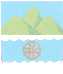 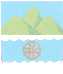 Самарская область Дума городского округа ОктябрьскШестого созыва«_____» ______________2019 года                                                                           ПРОЕКТО бюджете городского округа Октябрьск Самарской областина 2020 год и плановый период 2021-2022 годовВ соответствии со ст. 9 и ст. 153 Бюджетного кодекса Российской Федерации,  Положением о бюджетном  устройстве и бюджетном процессе в городском округе Октябрьск Самарской области, утвержденным решением Думы городского округа от 29.12.2010 года № 16-н, руководствуясь Уставом  городского округа Октябрьск Самарской области, Дума городского округа Октябрьск Самарской областиРЕШИЛА:Статья 1.Утвердить основные характеристики бюджета городского округа Октябрьск Самарской области (далее – бюджет городского округа) на 2020 год:общий объем доходов – 433191,3 тыс. рублей;общий объем расходов – 433191,3 тыс. рублей;дефицит – 0.Утвердить основные характеристики бюджета городского округа  на 2021 год:общий объем доходов – 294441,7 тыс. рублей;общий объем расходов – 292997,5 тыс. рублей;профицит – 1444,2 тыс. рублей.3. Утвердить  основные характеристики бюджета городского округа на
2022 год:общий объем доходов – 319714,1 тыс. рублей;общий объем расходов – 318090,1 тыс. рублей;профицит – 1624,0 тыс. рублей.Утвердить общий объем условно утвержденных расходов:на 2021 год – 7208,0 тыс. рублей;на 2022 год – 14666,0 тыс. рублей.Статья 2.Утвердить общий объем бюджетных ассигнований, направляемых на исполнение публичных нормативных обязательств в 2020 году, в размере 2537,6 тыс. рублей.Статья 3.Утвердить объем межбюджетных трансфертов, получаемых из областного бюджета:в 2020 году в сумме 302998,3 тыс. рублей;в 2021 году в сумме 163239,7 тыс. рублей;в 2022 году в сумме 183340,6 тыс. рублей.Утвердить объем безвозмездных поступлений в доход бюджета городского округа:в 2020 году в сумме 302998,3 тыс. рублей;в 2021 году в сумме 163239,7 тыс. рублей;в 2022 году в сумме 183340,6 тыс. рублей.Статья 4.1.Утвердить перечень главных администраторов доходов бюджета городского округа согласно приложению №1 к настоящему Решению.2.Утвердить перечень главных администраторов источников финансирования дефицита бюджета городского округа согласно приложению №2 к настоящему Решению.Статья 5.Утвердить нормативы распределения доходов бюджета городского округа на 2020 год и плановый период 2021-2022 годов согласно приложению № 3к настоящему Решению.Статья 6.Установить, что в бюджет городского округа перечисляется часть прибыли, полученной муниципальными унитарными предприятиями городского округа Октябрьск  Самарской области в 2020 году, в том числе по итогам 2019 года, в размере 25%.    Размер части прибыли, полученной муниципальными унитарными предприятиями городского округа  в очередном финансовом году, в том числе по итогам предыдущего года, являющейся неналоговым доходом бюджета городского округа, рассчитывается в процентном отношении от прибыли предприятия, определяемой согласно документам бухгалтерского учета и отчетности, после уплаты налогов и иных обязательных платежей.Статья  7.Образовать в расходной части бюджета городского округа резервный фонд Администрации городского округа Октябрьск Самарской области:в 2020 году в размере 1000 тыс. рублей;в 2021 году в размере 600 тыс.рублей;в 2022году в размере 600 тыс. рублей.Статья 8.Утвердить объем бюджетных ассигнований муниципального дорожного фонда городского округа:в 2020 году - в сумме  7221,0,0 тыс. рублей;в 2021 году - в сумме  7611,0 тыс. рублей;в 2022 году - в сумме 7611,0 тыс. рублей.Статья 9.Утвердить распределение бюджетных ассигнований по целевым статьям (муниципальным программам городского округа и непрограммным направлениям деятельности), группам и подгруппам видов расходов классификации расходов бюджета городского округа:на 2020 год согласно приложению №4 к настоящему Решению;на плановый период 2021 и 2022 годов согласно приложению № 5 к настоящему Решению.Статья 10.Утвердить ведомственную структуру расходов бюджета городского округа:на 2020 год согласно приложению №6 к настоящему Решению;на плановый период 2021 и 2022 годов согласно приложению №7 к настоящему Решению.Статья  11.Установить, что в 2020-2022 годах:11.1. за счет средств бюджета городского округа на безвозмездной и безвозвратной основе предоставляются субсидии юридическим лицам (за исключением субсидий (государственным) муниципальным учреждениям), индивидуальным предпринимателям, физическим лицам – производителям  товаров, работ, услуг,осуществляющим свою деятельность на территории городского округа Октябрьск, в целях возмещения недополученных доходов и (или) финансового обеспечения (возмещения) затрат в связи с производством (реализацией) товаров (за исключением подакцизных товаров, кроме автомобилей легковых и мотоциклов, винодельческих продуктов, произведенных из выращенного на территории Российской Федерации винограда), выполнением работ, оказанием услуг по следующим направлениям:1) обеспечение пожарной безопасности;2)	оказание поддержки объединениям, участвующим в охране                 общественного порядка;3) развитие и поддержка малого предпринимательства.	Субсидии в случаях, предусмотренных настоящим пунктом,предоставляются соответствующим главным распорядителям бюджетных средств городского округа в соответствии с муниципальными правовыми актами Администрации городского округа, утверждаемыми  в соответствии с общими требованиями, установленными Правительством Российской Федерации;за счет средств бюджета городского округа в соответствии с муниципальными правовыми актами Администрации городского округа предоставляются субсидии:муниципальным бюджетным учреждениям, в том числе на иные цели;некоммерческим организациям, не являющимся государственными (муниципальными) учреждениями.Субсидии некоммерческим организациям, не являющимся государственными (муниципальными) учреждениями, из бюджета городского округа предоставляются соответствующими главными распорядителями бюджетных средств в соответствии с муниципальными правовыми актами Администрации городского округа, утверждаемыми в соответствии с общими требованиями, установленными Правительством Российской Федерации;за счет средств бюджета городского округа предоставляются в соответствии с муниципальными правовыми актами Администрации городского округа, утверждаемыми в соответствии с общими требованиями, установленными Правительством Российской Федерации гранты в форме субсидий юридическим лицам (за исключением государственных (муниципальных) учреждений), индивидуальным предпринимателям, физическим лицам, в том числе на конкурсной основе;за счет средств бюджета городского округа предоставляются субсидии муниципальным унитарным предприятиям на увеличение уставного фонда.Субсидии из бюджета городского округа предоставляются соответствующими главными распорядителями бюджетных средств в соответствии с муниципальными правовыми актами Администрации городского округа, утверждаемыми в соответствии с общими требованиями, установленными Правительством Российской Федерации.Статья 12. 1.Установить, что в сводную бюджетную роспись могут быть внесены изменения в соответствии с решением руководителя финансового органа без внесения изменений в указанное решение по основаниям, предусмотренным пунктом 3 статьи 217 Бюджетного Кодекса Российской Федерации.2.Установить, что в соответствии с пунктом 8 статьи 217 Бюджетного Кодекса Российской Федерации, дополнительными основаниями для внесения в 2020-2022 годах изменений в показатели сводной бюджетной росписи бюджета городского округа являются:1)	перераспределение бюджетных ассигнований в пределах, предусмотренных статьями 9,10 настоящего Решения главным распорядителям средств бюджета городского округа;2)	принятие решений Правительством Самарской области о распределении субсидий, субвенций, иных межбюджетных трансфертов, имеющих целевое назначение, а также заключение соглашений, предусматривающих получение субсидий, субвенций, иных межбюджетных трансфертов, имеющих целевое назначение, сверх объемов, утвержденных настоящим Решением;3) изменение кодов бюджетной классификации отраженных в настоящем Решении расходов бюджета городского округа, осуществляемых за счет безвозмездных поступлений в бюджет городского округа, а также остатков безвозмездных поступлений в бюджет городского округа, сформированных по состоянию на 1 января 2020 года;4) изменение кодов бюджетной классификации отраженных в настоящем Решении расходов бюджета городского округа в целях их приведения в соответствие с федеральными и областными правовыми актами;5)	перераспределение в рамках одной муниципальной программы городского округа Октябрьск Самарской области бюджетных ассигнований (в том числе включая перераспределение между главными распорядителями бюджетных средств);6)	увеличение бюджетных ассигнований по отдельным разделам, подразделам, целевым статьям и видам расходов бюджета за счет экономии по использованию в текущем финансовом году бюджетных ассигнований на оказание муниципальных услуг - в пределах общего объема бюджетных ассигнований, предусмотренных главному распорядителю бюджетных средств в текущем финансовом году на оказание муниципальных услуг, при условии, что увеличение бюджетных ассигнований по соответствующему виду расходов не превышает 10 процентов;7)	осуществление выплат, сокращающих долговые обязательства городского округа;8)	перераспределение бюджетных ассигнований в целях обеспечения софинансирования за счет средств местного бюджета при предоставлении межбюджетных трансфертов из областного бюджета;9)	корректировка наименования объекта капитального строительства муниципальной собственности, софинансирование которого осуществляется за счет межбюджетных субсидий из областного бюджета.Статья 13. 1. Установить верхний предел муниципального внутреннего долга городского округа:на 1 января 2021 года в сумме 123479,8 тыс. рублей, в том числе верхний предел долга по муниципальным гарантиям в сумме 0 тыс. рублей;на 1 января 2022 года в сумме 122035,6 тыс. рублей, в том числе верхний предел долга по муниципальным гарантиям в сумме 0 тыс. рублей;на 1 января 2023 года в сумме 120411,6 тыс. рублей, в том числе верхний предел долга по муниципальным гарантиям в сумме 0 тыс. рублей.2.Установить объемы расходов на обслуживание муниципального внутреннего долга городского округа:в 2020 году – 2365,3 тыс. рублей;в 2021 году – 2338,2 тыс. рублей;в 2022 году – 2307,6 тыс. рублей.Статья 14.Утвердить источники финансирования дефицита бюджета городского округа   на 2020 год согласно приложению № 8 к настоящему Решению.Утвердить источники финансирования дефицита бюджета городского округа на плановый период 2021 -2022 годов согласно приложению №9  к настоящему Решению.               Статья 15.Утвердить программу муниципальных внутренних заимствований городского округа на 2020 год и плановый период 2021-2022 годов  согласно приложению №10 к настоящему Решению.Статья 16.Утвердить программу муниципальных гарантий городского округа на 2020 год и плановый период 2021-2022 годов  согласно приложению №11 к настоящему Решению.Статья 17.Опубликовать настоящее Решение в газете «Октябрьское время».Настоящее Решение вступает в силу с 1 января 2020 года и действует по 31 декабря 2020 года, за исключением положений статьи 11, части 2 статьи 13 настоящего Решения, которые действует по 31 декабря 2022 года.Со дня вступления в силу настоящего Решения статья 11, часть 3 статьи 13 Решения Думы городского округа Октябрьск Самарской области от 13.12.2018 № 284 «О бюджете городского округа Октябрьск Самарской области на 2019 год и плановый период 2020-2021 годов» (газета «Октябрьское время» декабрь 2018, февраль 2019, февраль 2019, май 2019,  июнь 2019, август 2019, сентябрь 2019, ноябрь 2019) признаются утратившими силу.Глава городского округа Октябрьск	               Самарской области                                                                                                   А.В. ГожаяПредседатель Думы городского округаОктябрьск Самарской области                                                                                В.В. РевинР Е Ш Е Н И Е  ПРИЛОЖЕНИЕ № 1к Решению Думы городского округа 
Октябрьск "О бюджете городского 
округа Октябрьск Самарской области 
на 2020 год и плановый
период 2021-2022 годов"Перечень главных администраторов доходов бюджета городского округаПеречень главных администраторов доходов бюджета городского округаПеречень главных администраторов доходов бюджета городского округаКод главного администратораКод доходовНаименование главного администратора доходов бюджета городского округа и дохода048Управление Федеральной службы по надзору в сфере природопользования (Росприроднадзора) по Самарской области0481 12 01010 01 0000 120 Плата за выбросы загрязняющих веществ в атмосферный воздух стационарными объектами0481 12 01030 01 0000 120 Плата за сбросы загрязняющих веществ в водные объекты0481 12 01040 01 6000 120 Плата за размещение отходов производства и потребления (федеральные государственные органы, Банк России, органы управления государственными внебюджетными фондами Российской Федерации)100Федеральное казначейство Российской Федерации (Управление Федерального казначейства по Самарской области)1001 03 02230 01 0000 110 Доходы от уплаты акцизов на дизельное топливо, подлежащие распределению между бюджетами субъектов Российской Федерации и местными бюджетами с учетом установленных дифференцированных нормативов отчислений в местные бюджеты1001 03 02240 01 0000 110 Доходы от уплаты акцизов на моторные масла для дизельных и (или) карбюраторных (инжекторных) двигателей, подлежащие распределению между бюджетами субъектов Российской Федерации и местными бюджетами с учетом установленных дифференцированных нормативов отчислений в местные бюджеты1001 03 02250 01 0000 110 Доходы от уплаты акцизов на автомобильный бензин, подлежащие распределению между бюджетами субъектов Российской Федерации и местными бюджетами с учетом установленных дифференцированных нормативов отчислений в местные бюджеты1001 03 02260 01 0000 110 Доходы от уплаты акцизов на прямогонный бензин, подлежащие распределению между бюджетами субъектов Российской Федерации и местными бюджетами с учетом установленных дифференцированных нормативов отчислений в местные бюджеты182Управление Федеральной налоговой службы по Самарской области1821 01 02010 01 0000 110 Налог на доходы физических лиц с доходов, источником которых является налоговый агент, за исключением доходов, в отношении которых исчисление и уплата налога осуществляются в соответствии со статьями 227, 227.1 и 228 Налогового кодекса Российской Федерации1821 01 02020 01 0000 110 Налог на доходы физических лиц с доходов, полученных от осуществления деятельности физическими лицами, зарегистрированными в качестве индивидуальных предпринимателей, нотариусов, занимающихся частной практикой, адвокатов, учредивших адвокатские кабинеты, и других лиц, занимающихся частной практикой в соответствии со статьей 227 Налогового кодекса Российской Федерации1821 01 02030 01 0000 110 Налог на доходы физических лиц с доходов, полученных физическими лицами в соответствии со статьей 228 Налогового Кодекса Российской Федерации1821 01 02040 01 0000 110 Налог на доходы физических лиц в виде фиксированных авансовых платежей с доходов, полученных физическими лицами, являющимися иностранными гражданами, осуществляющими трудовую деятельность по найму на основании патента в соответствии со статьей 227.1 Налогового кодекса Российской Федерации1821 05 01010 01 0000 110 Налог, взимаемый с налогоплательщиков, выбравших в качестве объекта налогообложения доходы1821 05 01020 01 0000 110 Налог, взимаемый с налогоплательщиков, выбравших в качестве объекта налогообложения доходы, уменьшенные на величину расходов1821 05 02010 02 0000 110 Единый налог на вмененный доход для отдельных видов деятельности1821 05 02020 02 0000 110 Единый налог на вмененный доход для отдельных видов деятельности (за налоговые периоды, истекшие до 1 января 2011 года)1821 05 03010 01 0000 110 Единый сельскохозяйственный налог1821 05 03020 01 0000 110 Единый сельскохозяйственный налог (за налоговые периоды, истекшие до 1 января 2011 года)1821 05 04010 02 0000 110 Налог, взимаемый в связи с применением патентной системы налогообложения, зачисляемый в бюджеты городских округов1821 06 01020 04 0000 110 Налог на имущество физических лиц, взимаемый по ставкам, применяемым к объектам налогообложения, расположенным в границах городских округов1821 06 06032 04 0000 110 Земельный налог с организаций, обладающих земельным участком, расположенным в границах городских округов1821 06 06042 04 0000 110 Земельный налог с физических лиц, обладающих земельным участком, расположенным в границах городских округов1821 08 03010 01 0000 110 Государственная пошлина по делам, рассматриваемым в судах общей юрисдикции, мировыми судьями (за исключением Верховного Суда Российской Федерации)188Главное управление Министерства внутренних дел Российской Федерации по Самарской области1881 08 07100 01 0000 110 Государственная пошлина за выдачу и обмен паспорта гражданина Российской Федерации1881 08 07140 01 0000 110 Государственная пошлина за государственную регистрацию транспортных средств и иные юридически значимые действия, связанные с изменениями и выдачей документов на транспортные средства, регистрационных знаков, водительских удостоверений321Управление Федеральной службы государственной регистрации, кадастра и картографии по Самарской области3211 08 07020 01 0000 110 Государственная пошлина за государственную регистрацию прав, ограничений (обременений) прав на недвижимое имущество и сделок с ним715Служба мировых судей Самарской области7151 16 01053 01 0027 140 Административные штрафы, установленные Главой 5 Кодекса Российской Федерации об административных правонарушениях, за административные правонарушения, посягающие на права граждан, налагаемые мировыми судьями, комиссиями по делам несовершеннолетних и защите их прав (штрафы за  нарушение трудового законодательства и иных нормативных правовых актов, содержащих нормы трудового права)7151 16 01053 01 0035 140 Административные штрафы, установленные Главой 5 Кодекса Российской Федерации об административных правонарушениях, за административные правонарушения, посягающие на права граждан, налагаемые мировыми судьями, комиссиями по делам несовершеннолетних и защите их прав (штрафы за  неисполнение родителями или иными законными представителями несовершеннолетних обязанностей по содержанию и воспитанию несовершеннолетних)7151 16 01053 01 0053 140 Административные штрафы, установленные Главой 5 Кодекса Российской Федерации об административных правонарушениях, за административные правонарушения, посягающие на права граждан, налагаемые мировыми судьями, комиссиями по делам несовершеннолетних и защите их прав (штрафы за  незаконные действия по получению и (или) распространению информации, составляющей кредитную историю)7151 16 01053 01 0059 140 Административные штрафы, установленные Главой 5 Кодекса Российской Федерации об административных правонарушениях, за административные правонарушения, посягающие на права граждан, налагаемые мировыми судьями, комиссиями по делам несовершеннолетних и защите их прав (штрафы за  нарушение порядка рассмотрения обращений граждан)7151 16 01053 01 0063 140 Административные штрафы, установленные Главой 5 Кодекса Российской Федерации об административных правонарушениях, за административные правонарушения, посягающие на права граждан, налагаемые мировыми судьями, комиссиями по делам несовершеннолетних и защите их прав (штрафы за  нарушение законодательства об организации предоставления государственных и муниципальных услуг)7151 16 01053 01 0064 140 Административные штрафы, установленные Главой 5 Кодекса Российской Федерации об административных правонарушениях, за административные правонарушения, посягающие на права граждан, налагаемые мировыми судьями, комиссиями по делам несовершеннолетних и защите их прав (штрафы за  нарушение порядка или срока представления сведений о поступлении и расходовании средств политической партии, сводного финансового отчета политической партии)7151 16 01053 01 0065 140 Административные штрафы, установленные Главой 5 Кодекса Российской Федерации об административных правонарушениях, за административные правонарушения, посягающие на права граждан, налагаемые мировыми судьями, комиссиями по делам несовершеннолетних и защите их прав (штрафы за  незаконное использование политической партией денежных средств и иного имущества при финансировании своей деятельности, не связанной с участием в выборах и референдумах)7151 16 01053 01 0066 140 Административные штрафы, установленные Главой 5 Кодекса Российской Федерации об административных правонарушениях, за административные правонарушения, посягающие на права граждан, налагаемые мировыми судьями, комиссиями по делам несовершеннолетних и защите их прав (штрафы за  незаконное финансирование деятельности политических партий, не связанной с участием в выборах и референдумах)7151 16 01053 01 0067 140 Административные штрафы, установленные Главой 5 Кодекса Российской Федерации об административных правонарушениях, за административные правонарушения, посягающие на права граждан, налагаемые мировыми судьями, комиссиями по делам несовершеннолетних и защите их прав (штрафы за  нарушение срока возврата жертвователю, перечисления (передачи) в доход Российской Федерации пожертвований политической партии)7151 16 01053 01 0068 140 Административные штрафы, установленные Главой 5 Кодекса Российской Федерации об административных правонарушениях, за административные правонарушения, посягающие на права граждан, налагаемые мировыми судьями, комиссиями по делам несовершеннолетних и защите их прав (штрафы за  нарушение установленных законодательством Российской Федерации о политических партиях требований об обязательном аудите)7151 16 01053 01 0271 140 Административные штрафы, установленные Главой 5 Кодекса Российской Федерации об административных правонарушениях, за административные правонарушения, посягающие на права граждан, налагаемые мировыми судьями, комиссиями по делам несовершеннолетних и защите их прав (штрафы за  нарушение государственных нормативных требований охраны труда, содержащихся в федеральных законах и иных нормативных правовых актах Российской Федерации)7151 16 01053 01 0351 140 Административные штрафы, установленные Главой 5 Кодекса Российской Федерации об административных правонарушениях, за административные правонарушения, посягающие на права граждан, налагаемые мировыми судьями, комиссиями по делам несовершеннолетних и защите их прав (штрафы за неуплату средств на содержание детей или нетрудоспособных родителей)7151 16 01053 01 0631 140 Административные штрафы, установленные Главой 5 Кодекса Российской Федерации об административных правонарушениях, за административные правонарушения, посягающие на права граждан, налагаемые мировыми судьями, комиссиями по делам несовершеннолетних и защите их прав (штрафы за  нарушение требований законодательства, предусматривающих выдачу специальных разрешений на движение по автомобильным дорогам тяжеловесного и (или) крупногабаритного транспортного средства)7151 16 01063 01 0003 140 Административные штрафы, установленные Главой 6 Кодекса Российской Федерации об административных правонарушениях, за административные правонарушения, посягающие на здоровье, санитарно-эпидемиологическое благополучие населения и общественную нравственность, налагаемые мировыми судьями, комиссиями по делам несовершеннолетних и защите их прав (штрафы за нарушение законодательства в области обеспечения санитарно-эпидемиологического благополучия населения)7151 16 01063 01 0004 140 Административные штрафы, установленные Главой 6 Кодекса Российской Федерации об административных правонарушениях, за административные правонарушения, посягающие на здоровье, санитарно-эпидемиологическое благополучие населения и общественную нравственность, налагаемые мировыми судьями, комиссиями по делам несовершеннолетних и защите их прав (штрафы за нарушение санитарно-эпидемиологических требований к эксплуатации жилых помещений и общественных помещений, зданий, сооружений и транспорта)7151 16 01063 01 0007 140 Административные штрафы, установленные Главой 6 Кодекса Российской Федерации об административных правонарушениях, за административные правонарушения, посягающие на здоровье, санитарно-эпидемиологическое благополучие населения и общественную нравственность, налагаемые мировыми судьями, комиссиями по делам несовершеннолетних и защите их прав (штрафы за  нарушение санитарно-эпидемиологических требований к условиям отдыха и оздоровления детей, их воспитания и обучения)7151 16 01063 01 0008 140 Административные штрафы, установленные Главой 6 Кодекса Российской Федерации об административных правонарушениях, за административные правонарушения, посягающие на здоровье, санитарно-эпидемиологическое благополучие населения и общественную нравственность, налагаемые мировыми судьями, комиссиями по делам несовершеннолетних и защите их прав (штрафы за  незаконный оборот наркотических средств, психотропных веществ или их аналогов и незаконные приобретение, хранение, перевозка растений, содержащих наркотические средства или психотропные вещества, либо их частей, содержащих наркотические средства или психотропные вещества)7151 16 01063 01 0009 140 Административные штрафы, установленные Главой 6 Кодекса Российской Федерации об административных правонарушениях, за административные правонарушения, посягающие на здоровье, санитарно-эпидемиологическое благополучие населения и общественную нравственность, налагаемые мировыми судьями, комиссиями по делам несовершеннолетних и защите их прав (штрафы за  потребление наркотических средств или психотропных веществ без назначения врача либо новых потенциально опасных психоактивных веществ)7151 16 01063 01 0017 140 Административные штрафы, установленные Главой 6 Кодекса Российской Федерации об административных правонарушениях, за административные правонарушения, посягающие на здоровье, санитарно-эпидемиологическое благополучие населения и общественную нравственность, налагаемые мировыми судьями, комиссиями по делам несовершеннолетних и защите их прав (штрафы за  нарушение законодательства Российской Федерации о защите детей от информации, причиняющей вред их здоровью и (или) развитию)7151 16 01063 01 0023 140 Административные штрафы, установленные Главой 6 Кодекса Российской Федерации об административных правонарушениях, за административные правонарушения, посягающие на здоровье, санитарно-эпидемиологическое благополучие населения и общественную нравственность, налагаемые мировыми судьями, комиссиями по делам несовершеннолетних и защите их прав (штрафы за вовлечение несовершеннолетнего в процесс потребления табака)7151 16 01063 01 0091 140 Административные штрафы, установленные Главой 6 Кодекса Российской Федерации об административных правонарушениях, за административные правонарушения, посягающие на здоровье, санитарно-эпидемиологическое благополучие населения и общественную нравственность, налагаемые мировыми судьями, комиссиями по делам несовершеннолетних и защите их прав (штрафы за уклонение от прохождения диагностики, профилактических мероприятий, лечения от наркомании и (или) медицинской и (или) социальной реабилитации в связи с потреблением наркотических средств или психотропных веществ без назначения врача либо новых потенциально опасных психоактивных веществ)7151 16 01063 01 0101 140 Административные штрафы, установленные Главой 6 Кодекса Российской Федерации об административных правонарушениях, за административные правонарушения, посягающие на здоровье, санитарно-эпидемиологическое благополучие населения и общественную нравственность, налагаемые мировыми судьями, комиссиями по делам несовершеннолетних и защите их прав (штрафы за побои)7151 16 01073 01 0006 140 Административные штрафы, установленные Главой 7 Кодекса Российской Федерации об административных правонарушениях, за административные правонарушения в области охраны собственности, налагаемые мировыми судьями, комиссиями по делам несовершеннолетних и защите их прав (штрафы за самовольное занятие водного объекта или пользование им с нарушением установленных условий)7151 16 01073 01 0011 140 Административные штрафы, установленные Главой 7 Кодекса Российской Федерации об административных правонарушениях, за административные правонарушения в области охраны собственности, налагаемые мировыми судьями, комиссиями по делам несовершеннолетних и защите их прав (штрафы за пользование объектами животного мира и водными биологическими ресурсами без разрешения)7151 16 01073 01 0017 140 Административные штрафы, установленные Главой 7 Кодекса Российской Федерации об административных правонарушениях, за административные правонарушения в области охраны собственности, налагаемые мировыми судьями, комиссиями по делам несовершеннолетних и защите их прав (штрафы за уничтожение или повреждение чужого имущества)7151 16 01073 01 0027 140 Административные штрафы, установленные Главой 7 Кодекса Российской Федерации об административных правонарушениях, за административные правонарушения в области охраны собственности, налагаемые мировыми судьями, комиссиями по делам несовершеннолетних и защите их прав (штрафы за мелкое хищение)7151 16 01123 01 0000 140 Административные штрафы, установленные Главой 12 Кодекса Российской Федерации об административных правонарушениях, за административные правонарушения в области дорожного движения, налагаемые мировыми судьями, комиссиями по делам несовершеннолетних и защите их прав7151 16 01143 01 0016 140 Административные штрафы, установленные Главой 14 Кодекса Российской Федерации об административных правонарушениях, за административные правонарушения в области предпринимательской деятельности и деятельности саморегулируемых организаций, налагаемые мировыми судьями, комиссиями по делам несовершеннолетних и защите их прав (штрафы за нарушение правил продажи этилового спирта, алкогольной и спиртосодержащей продукции)7151 16 01143 01 0102 140 Административные штрафы, установленные Главой 14 Кодекса Российской Федерации об административных правонарушениях, за административные правонарушения в области предпринимательской деятельности и деятельности саморегулируемых организаций, налагаемые мировыми судьями, комиссиями по делам несовершеннолетних и защите их прав (штрафы за осуществление предпринимательской деятельности в области транспорта без лицензии)7151 16 01193 01 0401 140 Административные штрафы, установленные Главой 19 Кодекса Российской Федерации об административных правонарушениях, за административные правонарушения против порядка управления, налагаемые мировыми судьями, комиссиями по делам несовершеннолетних и защите их прав (штрафы за воспрепятствование законной деятельности должностного лица органа государственного контроля (надзора), должностного лица организации, уполномоченной в соответствии с федеральными законами на осуществление государственного надзора, должностного лица органа муниципального контроля)7151 16 01203 01 0021 140 Административные штрафы, установленные Главой 20 Кодекса Российской Федерации об административных правонарушениях, за административные правонарушения, посягающие на общественный порядок и общественную безопасность, налагаемые мировыми судьями, комиссиями по делам несовершеннолетних и защите их прав (штрафы за появление в общественных местах в состоянии опьянения)7151 16 01203 01 9000 140 Административные штрафы, установленные Главой 20 Кодекса Российской Федерации об административных правонарушениях, за административные правонарушения, посягающие на общественный порядок и общественную безопасность, налагаемые мировыми судьями, комиссиями по делам несовершеннолетних и защите их прав (иные штрафы)733Министерство социально-демографической и семейной политики Самарской области7331 16 01113 01 9000 140 Административные штрафы, установленные Главой 11 Кодекса Российской Федерации об административных правонарушениях, за административные правонарушения на транспорте, налагаемые мировыми судьями, комиссиями по делам несовершеннолетних и защите их прав (иные штрафы)7331 16 01193 01 0005 140 Административные штрафы, установленные Главой 19 Кодекса Российской Федерации об административных правонарушениях, за административные правонарушения против порядка управления, налагаемые мировыми судьями, комиссиями по делам несовершеннолетних и защите их прав (штрафы за невыполнение в срок законного предписания (постановления, представления, решения) органа (должностного лица), осуществляющего государственный надзор (контроль), организации, уполномоченной в соответствии с федеральными законами на осуществление государственного надзора (должностного лица), органа (должностного лица), осуществляющего муниципальный контроль)7331 16 01193 01 0007 140 Административные штрафы, установленные Главой 19 Кодекса Российской Федерации об административных правонарушениях, за административные правонарушения против порядка управления, налагаемые мировыми судьями, комиссиями по делам несовершеннолетних и защите их прав (штрафы за непредставление сведений (информации)7331 16 01193 01 0401 140 Административные штрафы, установленные Главой 19 Кодекса Российской Федерации об административных правонарушениях, за административные правонарушения против порядка управления, налагаемые мировыми судьями, комиссиями по делам несовершеннолетних и защите их прав (штрафы за воспрепятствование законной деятельности должностного лица органа государственного контроля (надзора), должностного лица организации, уполномоченной в соответствии с федеральными законами на осуществление государственного надзора, должностного лица органа муниципального контроля)7331 16 01193 01 9000 140 Административные штрафы, установленные Главой 19 Кодекса Российской Федерации об административных правонарушениях, за административные правонарушения против порядка управления, налагаемые мировыми судьями, комиссиями по делам несовершеннолетних и защите их прав (иные штрафы)7331 16 10123 01 0000 140 Доходы от денежных взысканий (штрафов), поступающие в счет погашения задолженности, образовавшейся до 1 января 2020 года, подлежащие зачислению в бюджет муниципального образования по нормативам, действующим до 1 января 2020 года908Муниципальное казенное учреждение «Финансовое управление Администрации городского округа Октябрьск Самарской области»9081 13 02994 04 0000 130 Прочие доходы от компенсации затрат бюджетов городских округов9081 17 01040 04 0000 180 Невыясненные поступления, зачисляемые в бюджеты городских округов9081 17 05040 04 0000 180 Прочие неналоговые доходы бюджетов городских округов9082 02 15001 04 0000 150 Дотации бюджетам городских округов на выравнивание бюджетной обеспеченности9082 02 15002 04 0000 150 Дотации бюджетам городских округов на поддержку мер по обеспечению сбалансированности бюджетов9082 02 19999 04 0000 150 Прочие дотации бюджетам городских округов9082 08 04000 04 0000 150 Перечисления из бюджетов городских округов (в бюджеты городских округов) для осуществления возврата (зачета) излишне уплаченных или излишне взысканных сумм налогов, сборов и иных платежей, а также сумм процентов за несвоевременное осуществление такого возврата и процентов, начисленных на излишне взысканные суммы938Администрация городского округа Октябрьск Самарской области9381 08 07150 01 1000 110 Госпошлина за размещение наружной рекламы9381 11 01040 04 0000 120 Доходы в виде прибыли, приходящейся на доли в уставных (складочных) капиталах хозяйственных товариществ и обществ, или дивидендов по акциям, принадлежащим городским округам9381 11 05024 04 0000 120 Доходы, получаемые в виде арендной платы, а также средства от продажи права на заключение договоров аренды за земли, находящиеся в собственности городских округов (за исключением земельных участков муниципальных бюджетных и автономных учреждений)9381 11 05034 04 0000 120 Доходы от сдачи в аренду имущества, находящегося в оперативном управлении органов управления городских округов и созданных ими учреждений (за исключением имущества муниципальных бюджетных и автономных учреждений)9381 11 07014 04 0000 120 Доходы от перечисления части прибыли, остающейся после уплаты налогов и иных обязательных платежей муниципальных унитарных предприятий, созданных городскими округами9381 11 08040 04 0000 120 Средства, получаемые от передачи имущества, находящегося в собственности городских округов (за исключением имущества муниципальных бюджетных и автономных учреждений, а также имущества муниципальных унитарных предприятий, в том числе казенных), в залог, в доверительное управление9381 11 09034 04 0000 120 Доходы от эксплуатации и использования имущества автомобильных дорог, находящихся в собственности городских округов9381 11 09044 04 0000 120 Прочие поступления от использования имущества, находящегося в собственности городских округов (за исключением имущества муниципальных бюджетных и автономных учреждений, а также имущества муниципальных унитарных предприятий, в том числе казенных)9381 13 01994 04 0000 130 Прочие доходы от оказания платных услуг (работ) получателями средств бюджетов городских округов9381 13 02994 04 0000 130 Прочие доходы от компенсации затрат бюджетов городских округов9381 14 01040 04 0000 410 Доходы от продажи квартир, находящихся в собственности городских округов9381 14 02040 04 0000 410 Доходы от  реализации имущества, находящегося в собственности городских округов (за исключением имущества муниципальных бюджетных и автономных учреждений, а также имущества муниципальных унитарных предприятий, в том числе казенных), в части реализации основных средств по указанному имуществу9381 14 02042 04 0000 410 Доходы от реализации имущества, находящегося в оперативном управлении учреждений, находящихся в ведении органов управления городских округов (за исключением имущества муниципальных бюджетных и автономных учреждений), в части реализации основных средств по указанному имуществу9381 14 02042 04 0000 440 Доходы от реализации имущества, находящегося в оперативном управлении учреждений, находящихся в ведении органов управления городских округов (за исключением имущества муниципальных бюджетных и автономных учреждений), в части реализации материальных запасов по указанному имуществу9381 14 02043 04 0000 410 Доходы от реализации иного имущества, находящегося в собственности городских округов (за исключением имущества муниципальных бюджетных и автономных учреждений, а также имущества муниципальных унитарных предприятий, в том числе казенных), в части реализации основных средств по указанному имуществу9381 14 02043 04 0000 440 Доходы от реализации иного имущества, находящегося в собственности городских округов (за исключением имущества муниципальных бюджетных и автономных учреждений, а также имущества муниципальных унитарных предприятий, в том числе казенных), в части реализации материальных запасов по указанному имуществу9381 14 04040 04 0000 420 Доходы от продажи нематериальных активов, находящихся в собственности городских округов9381 14 06012 04 0000 430 Доходы от продажи земельных участков, государственная собственность на которые не разграничена и которые расположены в границах городских округов9381 14 06024 04 0000 430 Доходы от продажи земельных участков, находящихся в собственности городских округов (за исключением земельных участков муниципальных бюджетных и автономных учреждений)9381 16 01053 01 0035 140 Административные штрафы, установленные Главой 5 Кодекса Российской Федерации об административных правонарушениях, за административные правонарушения, посягающие на права граждан, налагаемые мировыми судьями, комиссиями по делам несовершеннолетних и защите их прав (штрафы за  неисполнение родителями или иными законными представителями несовершеннолетних обязанностей по содержанию и воспитанию несовершеннолетних)9381 16 01063 01 0008 140 Административные штрафы, установленные Главой 6 Кодекса Российской Федерации об административных правонарушениях, за административные правонарушения, посягающие на здоровье, санитарно-эпидемиологическое благополучие населения и общественную нравственность, налагаемые мировыми судьями, комиссиями по делам несовершеннолетних и защите их прав (штрафы за  незаконный оборот наркотических средств, психотропных веществ или их аналогов и незаконные приобретение, хранение, перевозка растений, содержащих наркотические средства или психотропные вещества, либо их частей, содержащих наркотические средства или психотропные вещества)9381 16 01063 01 0009 140 Административные штрафы, установленные Главой 6 Кодекса Российской Федерации об административных правонарушениях, за административные правонарушения, посягающие на здоровье, санитарно-эпидемиологическое благополучие населения и общественную нравственность, налагаемые мировыми судьями, комиссиями по делам несовершеннолетних и защите их прав (штрафы за  потребление наркотических средств или психотропных веществ без назначения врача либо новых потенциально опасных психоактивных веществ)9381 16 01063 01 0023 140 Административные штрафы, установленные Главой 6 Кодекса Российской Федерации об административных правонарушениях, за административные правонарушения, посягающие на здоровье, санитарно-эпидемиологическое благополучие населения и общественную нравственность, налагаемые мировыми судьями, комиссиями по делам несовершеннолетних и защите их прав (штрафы за вовлечение несовершеннолетнего в процесс потребления табака)9381 16 01063 01 0101 140 Административные штрафы, установленные Главой 6 Кодекса Российской Федерации об административных правонарушениях, за административные правонарушения, посягающие на здоровье, санитарно-эпидемиологическое благополучие населения и общественную нравственность, налагаемые мировыми судьями, комиссиями по делам несовершеннолетних и защите их прав (штрафы за побои)9381 16 01073 01 0017 140 Административные штрафы, установленные Главой 7 Кодекса Российской Федерации об административных правонарушениях, за административные правонарушения в области охраны собственности, налагаемые мировыми судьями, комиссиями по делам несовершеннолетних и защите их прав (штрафы за уничтожение или повреждение чужого имущества)9381 16 01143 01 0101 140 Административные штрафы, установленные Главой 14 Кодекса Российской Федерации об административных правонарушениях, за административные правонарушения в области предпринимательской деятельности и деятельности саморегулируемых организаций, налагаемые мировыми судьями, комиссиями по делам несовершеннолетних и защите их прав (штрафы за незаконную организацию и проведение азартных игр)9381 16 01193 01 0005 140 Административные штрафы, установленные Главой 19 Кодекса Российской Федерации об административных правонарушениях, за административные правонарушения против порядка управления, налагаемые мировыми судьями, комиссиями по делам несовершеннолетних и защите их прав (штрафы за невыполнение в срок законного предписания (постановления, представления, решения) органа (должностного лица), осуществляющего государственный надзор (контроль), организации, уполномоченной в соответствии с федеральными законами на осуществление государственного надзора (должностного лица), органа (должностного лица), осуществляющего муниципальный контроль)9381 16 01203 01 0021 140 Административные штрафы, установленные Главой 20 Кодекса Российской Федерации об административных правонарушениях, за административные правонарушения, посягающие на общественный порядок и общественную безопасность, налагаемые мировыми судьями, комиссиями по делам несовершеннолетних и защите их прав (штрафы за появление в общественных местах в состоянии опьянения)9381 16 01203 01 9000 140 Административные штрафы, установленные Главой 20 Кодекса Российской Федерации об административных правонарушениях, за административные правонарушения, посягающие на общественный порядок и общественную безопасность, налагаемые мировыми судьями, комиссиями по делам несовершеннолетних и защите их прав (иные штрафы)9381 16 02020 02 0000 140 Административные штрафы, установленные законами субъектов Российской Федерации об административных правонарушениях, за нарушение муниципальных правовых актов9381 16 07010 04 0000 140 Штрафы, неустойки, пени, уплаченные в случае просрочки исполнения поставщиком (подрядчиком, исполнителем) обязательств, предусмотренных муниципальным контрактом, заключенным муниципальным органом, казенным учреждением городского округа9381 16 07090 04 0001 140 Иные штрафы, неустойки, пени, уплаченные в соответствии с законом или договором в случае неисполнения или ненадлежащего исполнения обязательств перед муниципальным органом, (муниципальным казенным учреждением) городского округа (муниципальный земельный контроль)9381 16 07090 04 0003 140 Иные штрафы, неустойки, пени, уплаченные в соответствии с законом или договором в случае неисполнения или ненадлежащего исполнения обязательств перед муниципальным органом, (муниципальным казенным учреждением) городского округа (жилищный контроль)9381 16 09040 04 0000 140 Денежные средства, изымаемые в собственность городского округа в соответствии с решениями судов (за исключением обвинительных приговоров судов)9381 16 10031 04 0000 140 Возмещение ущерба при возникновении страховых случаев, когда выгодоприобретателями выступают получатели средств бюджета городского округа9381 16 10032 04 0000 140 Прочее возмещение ущерба, причиненного муниципальному имуществу городского округа (за исключением имущества, закрепленного за муниципальными бюджетными (автономными) учреждениями, унитарными предприятиями)9381 16 10061 04 0000 140 Платежи в целях возмещения убытков, причиненных уклонением от заключения с муниципальным органом городского округа (муниципальным казенным учреждением) муниципального контракта, а также иные денежные средства, подлежащие зачислению в бюджет городского округа за нарушение законодательства Российской Федерации о контрактной системе в сфере закупок товаров, работ, услуг для обеспечения государственных и муниципальных нужд (за исключением муниципального контракта, финансируемого за счет средств муниципального дорожного фонда)9381 16 10081 04 0000 140 Платежи в целях возмещения ущерба при расторжении муниципального контракта, заключенного с муниципальным органом городского округа (муниципальным казенным учреждением), в связи с односторонним отказом исполнителя (подрядчика) от его исполнения (за исключением муниципального контракта, финансируемого за счет средств муниципального дорожного фонда)9381 16 10100 04 0000 140 Денежные взыскания, налагаемые в возмещение ущерба, причиненного в результате незаконного или нецелевого использования бюджетных средств (в части бюджетов городских округов)9381 17 01040 04 0000 180 Невыясненные поступления, зачисляемые в бюджеты городских округов9381 17 05040 04 0000 180 Прочие неналоговые доходы бюджетов городских округов9382 02 19999 04 0000 150 Прочие дотации бюджетам городских округов9382 02 25497 04 0000 150 Субсидии бюджетам городских округов на реализацию мероприятий по обеспечению жильем молодых семей9382 02 29999 04 0000 150 Прочие субсидии бюджетам городских округов9382 02 30013 04 0000 150 Субвенции бюджетам городских округов на обеспечение мер социальной поддержки реабилитированных лиц и лиц, признанных пострадавшими от политических репрессий9382 02 30024 04 0000 150 Субвенции бюджетам городских округов на выполнение передаваемых полномочий субъектов Российской Федерации9382 02 30027 04 0000 150 Субвенции бюджетам городских округов на содержание ребенка в семье опекуна и приемной семье, а также вознаграждение, причитающееся приемному родителю9382 02 35118 04 0000 150 Субвенции бюджетам городских округов на осуществление первичного воинского учета на территориях, где отсутствуют военные комиссариаты9382 02 35120 04 0000 150 Субвенции бюджетам городских округов на осуществление полномочий по составлению (изменению) списков кандидатов в присяжные заседатели федеральных судов общей юрисдикции в Российской Федерации9382 02 35134 04 0000 150 Субвенции бюджетам городских округов на осуществление полномочий по обеспечению жильем отдельных категорий граждан, установленных Федеральным законом от 12 января 1995 года N 5-ФЗ "О ветеранах", в соответствии с Указом Президента Российской Федерации от 7 мая 2008 года N 714 "Об обеспечении жильем ветеранов Великой Отечественной войны 1941 - 1945 годов"9382 02 35135 04 0000 150 Субвенции бюджетам городских округов на осуществление полномочий по обеспечению жильем отдельных категорий граждан, установленных Федеральным законом от 12 января 1995 года N 5-ФЗ "О ветеранах"9382 02 35176 04 0000 150 Субвенции бюджетам городских округов на осуществление полномочий по обеспечению жильем отдельных категорий граждан, установленных Федеральным законом от 24 ноября 1995 года N 181-ФЗ "О социальной защите инвалидов в Российской Федерации"9382 02 39999 04 0000 150 Прочие субвенции бюджетам городских округов9382 02 49999 04 0000 150 Прочие межбюджетные трансферты, передаваемые бюджетам городских округов9382 07 04050 04 0000 150 Прочие безвозмездные поступления в бюджеты городских округов9382 19 25020 04 0000 150 Возврат остатков субсидий на мероприятия подпрограммы "Обеспечение жильем молодых семей" федеральной целевой программы "Жилище" на 2015 - 2020 годы из бюджетов городских округов9382 19 25028 04 0000 150 Возврат остатков субсидий на поддержку региональных проектов в сфере информационных технологий из бюджетов городских округов9382 19 60010 04 0000 150 Возврат прочих остатков субсидий, субвенций и иных межбюджетных трансфертов, имеющих целевое назначение, прошлых лет из бюджетов городских округов940Муниципальное казенное учреждение городского округа Октябрьск Самарской области «Комитет по архитектуре, строительству и транспорту Администрации городского округа Октябрьск Самарской области»9401 13 01074 04 0000 130 Доходы от оказания информационных услуг органами местного самоуправления городских округов, казенными учреждениями городских округов9401 13 02994 04 0000 130 Прочие доходы от компенсации затрат бюджетов городских округов9401 16 07010 04 0000 140 Штрафы, неустойки, пени, уплаченные в случае просрочки исполнения поставщиком (подрядчиком, исполнителем) обязательств, предусмотренных муниципальным контрактом, заключенным муниципальным органом, казенным учреждением городского округа9401 16 10061 04 0000 140 Платежи в целях возмещения убытков, причиненных уклонением от заключения с муниципальным органом городского округа (муниципальным казенным учреждением) муниципального контракта, а также иные денежные средства, подлежащие зачислению в бюджет городского округа за нарушение законодательства Российской Федерации о контрактной системе в сфере закупок товаров, работ, услуг для обеспечения государственных и муниципальных нужд (за исключением муниципального контракта, финансируемого за счет средств муниципального дорожного фонда)9401 16 10062 04 0000 140 Платежи в целях возмещения убытков, причиненных уклонением от заключения с муниципальным органом городского округа (муниципальным казенным учреждением) муниципального контракта, финансируемого за счет средств муниципального дорожного фонда, а также иные денежные средства, подлежащие зачислению в бюджет городского округа за нарушение законодательства Российской Федерации о контрактной системе в сфере закупок товаров, работ, услуг для обеспечения государственных и муниципальных нужд9401 16 10081 04 0000 140 Платежи в целях возмещения ущерба при расторжении муниципального контракта, заключенного с муниципальным органом городского округа (муниципальным казенным учреждением), в связи с односторонним отказом исполнителя (подрядчика) от его исполнения (за исключением муниципального контракта, финансируемого за счет средств муниципального дорожного фонда)9401 16 10082 04 0000 140 Платежи в целях возмещения ущерба при расторжении муниципального контракта, финансируемого за счет средств муниципального дорожного фонда городского округа, в связи с односторонним отказом исполнителя (подрядчика) от его исполнения9401 16 10100 04 0000 140 Денежные взыскания, налагаемые в возмещение ущерба, причиненного в результате незаконного или нецелевого использования бюджетных средств (в части бюджетов городских округов)9401 17 01040 04 0000 180 Невыясненные поступления, зачисляемые в бюджеты городских округов9401 17 05040 04 0000 180 Прочие неналоговые доходы бюджетов городских округов9402 02 19999 04 0000 150 Прочие дотации бюджетам городских округов9402 02 20041 04 0000 150 Субсидии бюджетам городских округов на строительство, модернизацию, ремонт и содержание автомобильных дорог общего пользования, в том числе дорог в поселениях (за исключением автомобильных дорог федерального значения)9402 02 20051 04 0000 150 Субсидии бюджетам городских округов на реализацию федеральных целевых программ9402 02 20077 04 0000 150 Субсидии бюджетам городских округов на софинансирование капитальных вложений в объекты муниципальной собственности9402 02 20079 04 0000 150 Субсидии бюджетам городских округов на переселение граждан из жилищного фонда, признанного непригодным для проживания, и (или) жилищного фонда с высоким уровнем износа (более 70 процентов)9402 02 20216 04 0000 150 Субсидии бюджетам городских округов на осуществление дорожной деятельности в отношении автомобильных дорог общего пользования, а также капитального ремонта и ремонта дворовых территорий многоквартирных домов, проездов к дворовым территориям многоквартирных домов населенных пунктов9402 02 20299 04 0000 150 Субсидии бюджетам городских округов на обеспечение мероприятий по переселению граждан из аварийного жилищного фонда, в том числе переселению граждан из аварийного жилищного фонда с учетом необходимости развития малоэтажного жилищного строительства, за счет средств, поступивших от государственной корпорации - Фонда содействия реформированию жилищно-коммунального хозяйства9402 02 20302 04 0000 150 Субсидии бюджетам городских округов на обеспечение мероприятий по переселению граждан из аварийного жилищного фонда, в том числе переселению граждан из аварийного жилищного фонда с учетом необходимости развития малоэтажного жилищного строительства, за счет средств бюджетов9402 02 25013 04 0000 150 Субсидии бюджетам городских округов на сокращение доли загрязненных сточных вод9402 02 25520 04 0000 150 Субсидии бюджетам городских округов на реализацию мероприятий по созданию в субъектах Российской Федерации новых мест в общеобразовательных организациях9402 02 25555 04 0000 150 Субсидии бюджетам городских округов на реализацию программ формирования современной городской среды9402 02 29999 04 0000 150 Прочие субсидии бюджетам городских округов9402 02 30024 04 0000 150 Субвенции бюджетам городских округов на выполнение передаваемых полномочий субъектов Российской Федерации9402 02 35082 04 0000 150 Субвенции бюджетам городских округов на предоставление жилых помещений детям-сиротам и детям, оставшимся без попечения родителей, лицам из их числа по договорам найма специализированных жилых помещений9402 02 39999 04 0000 150 Прочие субвенции бюджетам городских округов9402 02 49999 04 0000 150 Прочие межбюджетные трансферты, передаваемые бюджетам городских округов9402 07 04050 04 0000 150 Прочие безвозмездные поступления в бюджеты городских округов9402 19 25027 04 0000 150 Возврат остатков субсидий на мероприятия государственной программы Российской Федерации "Доступная среда" на 2011 - 2020 годы из бюджетов городских округов9402 19 25115 04 0000 150 Возврат остатков субсидий на реализацию мероприятий подпрограммы "Автомобильные дороги" федеральной целевой программы "Развитие транспортной системы России (2010 - 2020 годы)" из бюджетов городских округов9402 19 60010 04 0000 150 Возврат прочих остатков субсидий, субвенций и иных межбюджетных трансфертов, имеющих целевое назначение, прошлых лет из бюджетов городских округов977Муниципальное казенное учреждение городского округа Октябрьск Самарской области "Управление социального развития Администрации городского округа Октябрьск Самарской области"9771 13 01994 04 0000 130 Прочие доходы от оказания платных услуг (работ) получателями средств бюджетов городских округов9771 13 02994 04 0000 130 Прочие доходы от компенсации затрат бюджетов городских округов9771 16 07010 04 0000 140 Штрафы, неустойки, пени, уплаченные в случае просрочки исполнения поставщиком (подрядчиком, исполнителем) обязательств, предусмотренных муниципальным контрактом, заключенным муниципальным органом, казенным учреждением городского округа9771 16 10031 04 0000 140 Возмещение ущерба при возникновении страховых случаев, когда выгодоприобретателями выступают получатели средств бюджета городского округа9771 16 10032 04 0000 140 Прочее возмещение ущерба, причиненного муниципальному имуществу городского округа (за исключением имущества, закрепленного за муниципальными бюджетными (автономными) учреждениями, унитарными предприятиями)9771 16 10061 04 0000 140 Платежи в целях возмещения убытков, причиненных уклонением от заключения с муниципальным органом городского округа (муниципальным казенным учреждением) муниципального контракта, а также иные денежные средства, подлежащие зачислению в бюджет городского округа за нарушение законодательства Российской Федерации о контрактной системе в сфере закупок товаров, работ, услуг для обеспечения государственных и муниципальных нужд (за исключением муниципального контракта, финансируемого за счет средств муниципального дорожного фонда)9771 16 10081 04 0000 140 Платежи в целях возмещения ущерба при расторжении муниципального контракта, заключенного с муниципальным органом городского округа (муниципальным казенным учреждением), в связи с односторонним отказом исполнителя (подрядчика) от его исполнения (за исключением муниципального контракта, финансируемого за счет средств муниципального дорожного фонда)9771 17 01040 04 0000 180 Невыясненные поступления, зачисляемые в бюджеты городских округов9771 17 05040 04 0000 180 Прочие неналоговые доходы бюджетов городских округов9772 02 19999 04 0000 150 Прочие дотации бюджетам городских округов9772 02 20051 04 0000 150 Субсидии бюджетам городских округов на реализацию федеральных целевых программ9772 02 29999 04 0000 150 Прочие субсидии бюджетам городских округов9772 02 45144 04 0000 150 Межбюджетные трансферты, передаваемые бюджетам городских округов на комплектование книжных фондов библиотек муниципальных образований9772 02 45146 04 0000 150 Межбюджетные трансферты, передаваемые бюджетам городских округов, на подключение общедоступных библиотек Российской Федерации к сети "Интернет" и развитие системы библиотечного дела с учетом задачи расширения информационных технологий и оцифровки9772 02 45454 04 0000 150 Межбюджетные трансферты, передаваемые бюджетам городских округов на создание модельных муниципальных библиотек9772 02 49999 04 0000 150 Прочие межбюджетные трансферты, передаваемые бюджетам городских округов9772 07 04050 04 0000 150 Прочие безвозмездные поступления в бюджеты городских округов9772 18 04010 04 0000 150 Доходы бюджетов городских округов от возврата бюджетными учреждениями остатков субсидий прошлых лет9772 19 45146 04 0000 150 Возврат остатков иных межбюджетных трансфертов на подключение общедоступных библиотек Российской Федерации к сети "Интернет" и развитие системы библиотечного дела с учетом задачи расширения информационных технологий и оцифровки из бюджетов городских округов9772 19 60010 04 0000 150 Возврат прочих остатков субсидий, субвенций и иных межбюджетных трансфертов, имеющих целевое назначение, прошлых лет из бюджетов городских округовПРИЛОЖЕНИЕ № 2к Решению Думы городского округа 
Октябрьск "О бюджете городского 
округа Октябрьск Самарской области 
на 2020 год и плановый
период 2021-2022 годов"Перечень администраторов источников финансирования дефицита бюджета городского округаПеречень администраторов источников финансирования дефицита бюджета городского округаПеречень администраторов источников финансирования дефицита бюджета городского округаКод главыКод группы, подгруппы, статьи и вида источниковНаименование908Муниципальное казенное учреждение «Финансовое управление Администрации городского округа Октябрьск Самарской области»01 05 00 00 00 0000 000Изменение остатков средств на счетах по учету средств бюджета городских округов01 05 00 00 00 0000 500Увеличение остатков средств бюджетов городских округов01 05 02 00 00 0000 500Увеличение прочих остатков средств бюджетов городских округов01 05 02 01 00 0000 510Увеличение прочих остатков денежных средств бюджетов городских округов01 05 02 01 04 0000 510Увеличение прочих остатков денежных средств бюджетов городских округов01 05 00 00 00 0000 600Уменьшение остатков средств бюджетов городских округов01 05 02 00 00 0000 600Уменьшение прочих остатков средств бюджетов городских округов01 05 02 01 00 0000 610Уменьшение прочих остатков денежных средств бюджетов городских округов01 05 02 01 04 0000 610Уменьшение прочих остатков денежных средств бюджетов городского округа938Администрация городского округа Октябрьск Самарской области01 02 00 00 00 0000 000Кредиты кредитных организаций в валюте Российской Федерации01 02 00 00 00 0000 700Получение кредитов от кредитных организаций в валюте Российской Федерации01 02 00 00 04 0000 710Получение кредитов от кредитных организаций бюджетами городских округов в валюте Российской Федерации01 02 00 00 00 0000 800Погашение кредитов, предоставленных кредитными организациями в валюте Российской Федерации01 02 00 00 04 0000 810Погашение бюджетами городских округов кредитов от кредитных организаций в валюте Российской Федерации01 03 00 00 00 0000 000Бюджетные кредиты от других бюджетов бюджетной системы Российской Федерации01 03 00 00 00 0000 700Получение бюджетных кредитов от других бюджетов бюджетной системы Российской Федерации в валюте Российской Федерации01 03 01 00 04 0000 710Получение кредитов от других бюджетов бюджетной системы Российской Федерации бюджетами городских округов в валюте Российской Федерации01 03 00 00 00 0000 800Погашение бюджетных кредитов, полученных от других бюджетов бюджетной системы Российской Федерации в валюте Российской Федерации01 03 01 00 04 0000 810Погашение бюджетами городских округов кредитов от других бюджетов бюджетной системы Российской Федерации в валюте Российской ФедерацииПРИЛОЖЕНИЕ № 3к Решению Думы городского округа 
Октябрьск "О бюджете городского 
округа Октябрьск Самарской области 
на 2020 год и плановый
период 2021-2022 годов"к Решению Думы городского округа 
Октябрьск "О бюджете городского 
округа Октябрьск Самарской области 
на 2020 год и плановый
период 2021-2022 годов"Нормативы распределения доходов местного бюджета на 2020 год и плановый период 2021 и 2022 годовНормативы распределения доходов местного бюджета на 2020 год и плановый период 2021 и 2022 годовНаименование доходаМестный бюджет в процентах   В части погашения задолженности и перерасчетов по отмененным налогам, сборам и иным обязательствамЗемельный налог (по обязательствам, возникшим до 1 января 2006 года), мобилизуемый на территориях городских округов100Целевые сборы с граждан и предприятий, учреждений, организаций на содержание милиции, на благоустройство территорий, на нужды образования и другие цели, мобилизуемые на территориях городских округов100Прочие местные налоги и сборы, мобилизуемые на территориях городских округов100   В части прочих неналоговых доходовПрочие доходы от оказания платных услуг (работ) получателями средств бюджетов городских округов100Доходы от возмещения ущерба при возникновении страховых случаев по обязательному страхованию гражданской ответственности, когда выгодоприобретателями выступают получатели средств бюджетов городских округов100Доходы от возмещения ущерба при возникновении иных страховых случаев, когда выгодоприобретателями выступают получатели средств бюджетов городских округов100Невыясненные поступления, зачисляемые в бюджеты городских округов100Прочие неналоговые доходы бюджетов городских округов100ПРИЛОЖЕНИЕ №4ПРИЛОЖЕНИЕ №4ПРИЛОЖЕНИЕ №4ПРИЛОЖЕНИЕ №4ПРИЛОЖЕНИЕ №4к Решению Думы городского округа 
Октябрьск "О бюджете городского 
округа Октябрьск Самарской области 
на 2020 год и плановый
период 2021-2022 годов"к Решению Думы городского округа 
Октябрьск "О бюджете городского 
округа Октябрьск Самарской области 
на 2020 год и плановый
период 2021-2022 годов"к Решению Думы городского округа 
Октябрьск "О бюджете городского 
округа Октябрьск Самарской области 
на 2020 год и плановый
период 2021-2022 годов"к Решению Думы городского округа 
Октябрьск "О бюджете городского 
округа Октябрьск Самарской области 
на 2020 год и плановый
период 2021-2022 годов"к Решению Думы городского округа 
Октябрьск "О бюджете городского 
округа Октябрьск Самарской области 
на 2020 год и плановый
период 2021-2022 годов"Распределение бюджетных ассигнований по целевым статьям (муниципальным программам городского округа Октябрьск Самарской области и непрограммным направлениям деятельности), группам и подгруппам видов расходов классификации расходов бюджета городского округа Октябрьск Самарской области на 2020 годРаспределение бюджетных ассигнований по целевым статьям (муниципальным программам городского округа Октябрьск Самарской области и непрограммным направлениям деятельности), группам и подгруппам видов расходов классификации расходов бюджета городского округа Октябрьск Самарской области на 2020 годРаспределение бюджетных ассигнований по целевым статьям (муниципальным программам городского округа Октябрьск Самарской области и непрограммным направлениям деятельности), группам и подгруппам видов расходов классификации расходов бюджета городского округа Октябрьск Самарской области на 2020 годРаспределение бюджетных ассигнований по целевым статьям (муниципальным программам городского округа Октябрьск Самарской области и непрограммным направлениям деятельности), группам и подгруппам видов расходов классификации расходов бюджета городского округа Октябрьск Самарской области на 2020 годРаспределение бюджетных ассигнований по целевым статьям (муниципальным программам городского округа Октябрьск Самарской области и непрограммным направлениям деятельности), группам и подгруппам видов расходов классификации расходов бюджета городского округа Октябрьск Самарской области на 2020 годРаспределение бюджетных ассигнований по целевым статьям (муниципальным программам городского округа Октябрьск Самарской области и непрограммным направлениям деятельности), группам и подгруппам видов расходов классификации расходов бюджета городского округа Октябрьск Самарской области на 2020 годНаименованиеНаименованиеЦСРВРСумма, тыс. рублейСумма, тыс. рублейНаименованиеНаименованиеЦСРВРВсегоВ том числе за счет безвозмездных поступленийМуниципальная программа "Содержание, эксплуатация и развитие муниципальных зданий и транспорта на 2015-2022 годы"Муниципальная программа "Содержание, эксплуатация и развитие муниципальных зданий и транспорта на 2015-2022 годы"03 0 00 0000048 354,515 000,0Закупка товаров, работ и услуг для обеспечения государственных (муниципальных) нуждЗакупка товаров, работ и услуг для обеспечения государственных (муниципальных) нужд03 0 00 0000020017 647,115 000,0Предоставление субсидии бюджетным, автономным учреждениям, некоммерческим организациям и иным юридическим лицам, индивидуальным предпринимателям, физическим лицамПредоставление субсидии бюджетным, автономным учреждениям, некоммерческим организациям и иным юридическим лицам, индивидуальным предпринимателям, физическим лицам03 0 00 0000060030 707,40,0Ведомственная целевая программа "Обеспечение реализации полномочий муниципального казенного учреждения "Финансовое управление Администрации г.о.Октябрьск Самарской области" на 2013-2015 годы и на период до 2020 годаВедомственная целевая программа "Обеспечение реализации полномочий муниципального казенного учреждения "Финансовое управление Администрации г.о.Октябрьск Самарской области" на 2013-2015 годы и на период до 2020 года04 0 00 000008 337,50,0Расходы на выплаты персоналу в целях обеспечения выполнения функций государственными (муниципальными) органами, казенными учреждениями, органами управления государственными внебюджетными фондамиРасходы на выплаты персоналу в целях обеспечения выполнения функций государственными (муниципальными) органами, казенными учреждениями, органами управления государственными внебюджетными фондами04 0 00 000001007 816,90,0Закупка товаров, работ и услуг для обеспечения государственных (муниципальных) нуждЗакупка товаров, работ и услуг для обеспечения государственных (муниципальных) нужд04 0 00 00000200519,60,0Иные бюджетные ассигнованияИные бюджетные ассигнования04 0 00 000008001,00,0Муниципальная  программа «Профилактика правонарушений и обеспечение общественной безопасности на 2018–2022 годы»Муниципальная  программа «Профилактика правонарушений и обеспечение общественной безопасности на 2018–2022 годы»05 0 00 00000286,0157,0Предоставление субсидии бюджетным, автономным учреждениям, некоммерческим организациям и иным юридическим лицам, индивидуальным предпринимателям, физическим лицамПредоставление субсидии бюджетным, автономным учреждениям, некоммерческим организациям и иным юридическим лицам, индивидуальным предпринимателям, физическим лицам05 0 00 00000600286,0157,0Муниципальная программа "Улучшение условий и охраны труда в городском округе Октябрьск Самарской области на 2018-2022 годы"Муниципальная программа "Улучшение условий и охраны труда в городском округе Октябрьск Самарской области на 2018-2022 годы"06 0 00 0000038,00,0Закупка товаров, работ и услуг для обеспечения государственных (муниципальных) нуждЗакупка товаров, работ и услуг для обеспечения государственных (муниципальных) нужд06 0 00 0000020038,00,0Муниципальная программа "Развитие муниципальной службы в городском округе Октябрьск Самарской области на 2016-2022 годы"Муниципальная программа "Развитие муниципальной службы в городском округе Октябрьск Самарской области на 2016-2022 годы"07 0 00 00000316,30,0Расходы на выплаты персоналу в целях обеспечения выполнения функций государственными (муниципальными) органами, казенными учреждениями, органами управления государственными внебюджетными фондамиРасходы на выплаты персоналу в целях обеспечения выполнения функций государственными (муниципальными) органами, казенными учреждениями, органами управления государственными внебюджетными фондами07 0 00 00000100115,80,0Закупка товаров, работ и услуг для обеспечения государственных (муниципальных) нуждЗакупка товаров, работ и услуг для обеспечения государственных (муниципальных) нужд07 0 00 00000200200,50,0Муниципальная программа "Развитие физической культуры и спорта в городском округе Октябрьск Самарской области на 2014-2020 годы"Муниципальная программа "Развитие физической культуры и спорта в городском округе Октябрьск Самарской области на 2014-2020 годы"11 0 00 000009 259,60,0Предоставление субсидии бюджетным, автономным учреждениям, некоммерческим организациям и иным юридическим лицам, индивидуальным предпринимателям, физическим лицамПредоставление субсидии бюджетным, автономным учреждениям, некоммерческим организациям и иным юридическим лицам, индивидуальным предпринимателям, физическим лицам11 0 00 000006009 259,60,0Муниципальная программа городского округа Октябрьск "Молодой семье - доступное жилье" до 2021 года"Муниципальная программа городского округа Октябрьск "Молодой семье - доступное жилье" до 2021 года"12 0 00 0000010 893,97 434,7Социальное обеспечение и иные выплаты населениюСоциальное обеспечение и иные выплаты населению12 0 00 0000030010 893,97 434,7Муниципальная программа "Создание безбарьерной среды жизнедеятельности для инвалидов и других маломобильных граждан в городском округе Октябрьск " на 2017-2021 годыМуниципальная программа "Создание безбарьерной среды жизнедеятельности для инвалидов и других маломобильных граждан в городском округе Октябрьск " на 2017-2021 годы13 0 00 00000155,20,0Предоставление субсидии бюджетным, автономным учреждениям, некоммерческим организациям и иным юридическим лицам, индивидуальным предпринимателям, физическим лицамПредоставление субсидии бюджетным, автономным учреждениям, некоммерческим организациям и иным юридическим лицам, индивидуальным предпринимателям, физическим лицам13 0 00 00000600155,20,0Муниципальная программа городского округа Октябрьск Самарской области "Дети Октябрьска" на 2019-2023 годыМуниципальная программа городского округа Октябрьск Самарской области "Дети Октябрьска" на 2019-2023 годы14 0 00 000001 595,01 496,0Закупка товаров, работ и услуг для обеспечения государственных (муниципальных) нуждЗакупка товаров, работ и услуг для обеспечения государственных (муниципальных) нужд14 0 00 000002001 595,01 496,0Ведомственная целевая программа "Обеспечение реализации полномочий Муниципального казенного учреждения "Учреждение по обеспечению деятельности органов местного самоуправления городского округа Октябрьск Самарской области" на 2018-2020 гг."Ведомственная целевая программа "Обеспечение реализации полномочий Муниципального казенного учреждения "Учреждение по обеспечению деятельности органов местного самоуправления городского округа Октябрьск Самарской области" на 2018-2020 гг."15 0 00 0000013 310,10,0Расходы на выплаты персоналу в целях обеспечения выполнения функций государственными (муниципальными) органами, казенными учреждениями, органами управления государственными внебюджетными фондамиРасходы на выплаты персоналу в целях обеспечения выполнения функций государственными (муниципальными) органами, казенными учреждениями, органами управления государственными внебюджетными фондами15 0 00 000001009 435,40,0Закупка товаров, работ и услуг для обеспечения государственных (муниципальных) нуждЗакупка товаров, работ и услуг для обеспечения государственных (муниципальных) нужд15 0 00 000002003 852,70,0Иные бюджетные ассигнования15 0 00 0000080022,00,0Муниципальная программа "Защита населения и территорий от чрезвычайных ситуаций природного и техногенного характера, выполнение мероприятий по гражданской обороне, обеспечение первичных мер пожарной безопасности и безопасности людей на водных объектах в городском округе Октябрьск на 2018-2022 годы"Муниципальная программа "Защита населения и территорий от чрезвычайных ситуаций природного и техногенного характера, выполнение мероприятий по гражданской обороне, обеспечение первичных мер пожарной безопасности и безопасности людей на водных объектах в городском округе Октябрьск на 2018-2022 годы"31 0 00 000004 367,50,0Расходы на выплаты персоналу в целях обеспечения выполнения функций государственными (муниципальными) органами, казенными учреждениями, органами управления государственными внебюджетными фондамиРасходы на выплаты персоналу в целях обеспечения выполнения функций государственными (муниципальными) органами, казенными учреждениями, органами управления государственными внебюджетными фондами31 0 00 000001002 807,00,0Закупка товаров, работ и услуг для обеспечения государственных (муниципальных) нуждЗакупка товаров, работ и услуг для обеспечения государственных (муниципальных) нужд31 0 00 00000200367,80,0Предоставление субсидии бюджетным, автономным учреждениям, некоммерческим организациям и иным юридическим лицам, индивидуальным предпринимателям, физическим лицамПредоставление субсидии бюджетным, автономным учреждениям, некоммерческим организациям и иным юридическим лицам, индивидуальным предпринимателям, физическим лицам31 0 00 000006001 142,70,0Социальное обеспечение и иные выплаты населениюСоциальное обеспечение и иные выплаты населению31 0 00 0000030050,00,0Муниципальная программа городского округа Октябрьск по профилактике терроризма и экстремизма, а также минимизации и (или) ликвидации последствий проявлений терроризма и экстремизма на территории городского округа Октябрьск на 2016-2023 годыМуниципальная программа городского округа Октябрьск по профилактике терроризма и экстремизма, а также минимизации и (или) ликвидации последствий проявлений терроризма и экстремизма на территории городского округа Октябрьск на 2016-2023 годы32 0 00 00000349,00,0Предоставление субсидии бюджетным, автономным учреждениям, некоммерческим организациям и иным юридическим лицам, индивидуальным предпринимателям, физическим лицамПредоставление субсидии бюджетным, автономным учреждениям, некоммерческим организациям и иным юридическим лицам, индивидуальным предпринимателям, физическим лицам32 0 00 00000600349,00,0Муниципальная программа поддержки и развития малого и среднего предпринимательства в городском округе Октябрьск Самарской области на 2016-2021 годыМуниципальная программа поддержки и развития малого и среднего предпринимательства в городском округе Октябрьск Самарской области на 2016-2021 годы41 0 00 000001 273,80,0Расходы на выплаты персоналу в целях обеспечения выполнения функций государственными (муниципальными) органами, казенными учреждениями, органами управления государственными внебюджетными фондамиРасходы на выплаты персоналу в целях обеспечения выполнения функций государственными (муниципальными) органами, казенными учреждениями, органами управления государственными внебюджетными фондами41 0 00 000001001 147,80,0Предоставление субсидии бюджетным, автономным учреждениям, некоммерческим организациям и иным юридическим лицам, индивидуальным предпринимателям, физическим лицамПредоставление субсидии бюджетным, автономным учреждениям, некоммерческим организациям и иным юридическим лицам, индивидуальным предпринимателям, физическим лицам41 0 00 00000600126,00,0Муниципальная программа комплексного развития транспортной инфраструктуры городского округа Октябрьск Самарской области на 2018-2028 годыМуниципальная программа комплексного развития транспортной инфраструктуры городского округа Октябрьск Самарской области на 2018-2028 годы42 0 00 000007 221,00,0Закупка товаров, работ и услуг для обеспечения государственных (муниципальных) нуждЗакупка товаров, работ и услуг для обеспечения государственных (муниципальных) нужд42 0 00 000002007 221,00,0Муниципальная программа "Энергосбережение и повышение энергетической эффективности в городском округе Октябрьск на 2017-2021 гг"Муниципальная программа "Энергосбережение и повышение энергетической эффективности в городском округе Октябрьск на 2017-2021 гг"51 0 00 0000041,50,0Подпрограмма "Энергосбережение и повышение энергетической эффективности в бюджетной сфере и жилищно-коммунальном хозяйстве на 2017-2021 годы"Подпрограмма "Энергосбережение и повышение энергетической эффективности в бюджетной сфере и жилищно-коммунальном хозяйстве на 2017-2021 годы"51 1 000000041,50,0Предоставление субсидии бюджетным, автономным учреждениям, некоммерческим организациям и иным юридическим лицам, индивидуальным предпринимателям, физическим лицамПредоставление субсидии бюджетным, автономным учреждениям, некоммерческим организациям и иным юридическим лицам, индивидуальным предпринимателям, физическим лицам51 1 000000060041,50,0Муниципальная программа комплексного развития коммунальной инфраструктуры городского округа Октябрьск Самарской области на 2018-2030 годыМуниципальная программа комплексного развития коммунальной инфраструктуры городского округа Октябрьск Самарской области на 2018-2030 годы52 0 00 0000087 351,085 767,5Закупка товаров, работ и услуг для обеспечения государственных (муниципальных) нуждЗакупка товаров, работ и услуг для обеспечения государственных (муниципальных) нужд52 0 00 00000200242,30,0Капитальные вложения в объекты государственной (муниципальной) собственностиКапитальные вложения в объекты государственной (муниципальной) собственности52 0 00 0000040087 108,785 767,5Проектирование и строительство модульной котельной №5А с тепловыми сетями г.о. ОктябрьскПроектирование и строительство модульной котельной №5А с тепловыми сетями г.о. Октябрьск52 0 00 S57604005 225,05 225,0Проектирование и строительство объектов водоотведения: канализационные очистные сооружения №3 в районе ПервомайскПроектирование и строительство объектов водоотведения: канализационные очистные сооружения №3 в районе Первомайск52 0 00 S57604003 800,03 800,0Строительство городских канализационных очистных сооружений г. Октябрьска, 1 этапСтроительство городских канализационных очистных сооружений г. Октябрьска, 1 этап52 0 G6 5013040078 083,776 742,5Муниципальная программа "Переселение граждан из аварийного жилищного фонда на территории городского округа Октябрьск на 2018-2020 годы"Муниципальная программа "Переселение граждан из аварийного жилищного фонда на территории городского округа Октябрьск на 2018-2020 годы"55 0 00 000005 422,21 452,1Капитальные вложения в объекты государственной (муниципальной) собственностиКапитальные вложения в объекты государственной (муниципальной) собственности55 0 00 000004005 422,21 452,1Капитальные вложения в объекты государственной (муниципальной) собственностиКапитальные вложения в объекты государственной (муниципальной) собственности55 0 00 000004003 163,30,0Проведение мероприятий по переселению граждан из аварийного жилищного фонда, в том числе переселению граждан из аварийного жилищного фонда с учетом необходимости развития малоэтажного жилищного строительстваПроведение мероприятий по переселению граждан из аварийного жилищного фонда, в том числе переселению граждан из аварийного жилищного фонда с учетом необходимости развития малоэтажного жилищного строительства55 0 F3 096024002 258,91 452,1Муниципальная программа "Благоустройство территории городского округа Октябрьск на 2017-2023 годы"Муниципальная программа "Благоустройство территории городского округа Октябрьск на 2017-2023 годы"56 0 00 0000049 922,70,0Закупка товаров, работ и услуг для обеспечения государственных (муниципальных) нуждЗакупка товаров, работ и услуг для обеспечения государственных (муниципальных) нужд56 0 00 0000020011 837,80,0Предоставление субсидии бюджетным, автономным учреждениям, некоммерческим организациям и иным юридическим лицам, индивидуальным предпринимателям, физическим лицамПредоставление субсидии бюджетным, автономным учреждениям, некоммерческим организациям и иным юридическим лицам, индивидуальным предпринимателям, физическим лицам56 0 00 0000060038 084,90,0Муниципальная программа городского округа Октябрьск "Формирование современной городской среды" на 2018-2024 годыМуниципальная программа городского округа Октябрьск "Формирование современной городской среды" на 2018-2024 годы57 0 00 00000478,80,0Закупка товаров, работ и услуг для обеспечения государственных (муниципальных) нуждЗакупка товаров, работ и услуг для обеспечения государственных (муниципальных) нужд57 0 00 00000200478,80,0Муниципальная программа "Обращение с отходами производства и потребления на территории городского округа Октябрьск Самарской области на 2017-2023 годы"Муниципальная программа "Обращение с отходами производства и потребления на территории городского округа Октябрьск Самарской области на 2017-2023 годы"61 0 00 000008 869,68 335,0Закупка товаров, работ и услуг для обеспечения государственных (муниципальных) нуждЗакупка товаров, работ и услуг для обеспечения государственных (муниципальных) нужд61 0 00 000002008 869,68 335,0Муниципальная программа  "Реализация стратегии государственной молодежной политики на территории городского округа Октябрьск Самарской области" на 2019-2022 годыМуниципальная программа  "Реализация стратегии государственной молодежной политики на территории городского округа Октябрьск Самарской области" на 2019-2022 годы71 0 00 000004 708,7276,0Предоставление субсидии бюджетным, автономным учреждениям, некоммерческим организациям и иным юридическим лицам, индивидуальным предпринимателям, физическим лицамПредоставление субсидии бюджетным, автономным учреждениям, некоммерческим организациям и иным юридическим лицам, индивидуальным предпринимателям, физическим лицам71 0 00 000006004 708,7276,0Муниципальная программа "Развитие культуры и искусства в городском округе Октябрьск Самарской области" на 2018-2022 годыМуниципальная программа "Развитие культуры и искусства в городском округе Октябрьск Самарской области" на 2018-2022 годы81 0 00 0000078 065,710 100,0Закупка товаров, работ и услуг для обеспечения государственных (муниципальных) нуждЗакупка товаров, работ и услуг для обеспечения государственных (муниципальных) нужд81 0 00 00000200130,80,0Капитальные вложения в объекты государственной (муниципальной) собственностиКапитальные вложения в объекты государственной (муниципальной) собственности81 0 00 000004007 600,07 600,0Проектирование и строительство спортивно-культурного комплекса в районе ПервомайскПроектирование и строительство спортивно-культурного комплекса в районе Первомайск81 0 00 S57604007 600,07 600,0Предоставление субсидии бюджетным, автономным учреждениям, некоммерческим организациям и иным юридическим лицам, индивидуальным предпринимателям, физическим лицамПредоставление субсидии бюджетным, автономным учреждениям, некоммерческим организациям и иным юридическим лицам, индивидуальным предпринимателям, физическим лицам81 0 00 0000060070 334,92 500,0Непрограммные направления расходов бюджета городского округаНепрограммные направления расходов бюджета городского округа90 0 00 0000092 573,78 862,0Расходы на выплаты персоналу в целях обеспечения выполнения функций государственными (муниципальными) органами, казенными учреждениями, органами управления государственными внебюджетными фондамиРасходы на выплаты персоналу в целях обеспечения выполнения функций государственными (муниципальными) органами, казенными учреждениями, органами управления государственными внебюджетными фондами90 0 00 0000010063 975,83 725,2Закупка товаров, работ и услуг для обеспечения государственных (муниципальных) нуждЗакупка товаров, работ и услуг для обеспечения государственных (муниципальных) нужд90 0 00 000002006 220,21 224,0Социальное обеспечение и иные выплаты населениюСоциальное обеспечение и иные выплаты населению90 0 00 000003005 649,63 894,0Предоставление субсидии бюджетным, автономным учреждениям, некоммерческим организациям и иным юридическим лицам, индивидуальным предпринимателям, физическим лицамПредоставление субсидии бюджетным, автономным учреждениям, некоммерческим организациям и иным юридическим лицам, индивидуальным предпринимателям, физическим лицам90 0 00 0000060011 621,80,0Обслуживание государственного (муниципального) долгаОбслуживание государственного (муниципального) долга90 0 00 000007002 365,3Иные бюджетные ассигнованияИные бюджетные ассигнования90 0 00 000008002 741,018,8ВсегоВсего433 191,3138 880,3ПРИЛОЖЕНИЕ №5ПРИЛОЖЕНИЕ №5к Решению Думы городского округа 
Октябрьск "О бюджете городского 
округа Октябрьск Самарской области 
на 2020 год и плановый
период 2021-2022 годов"к Решению Думы городского округа 
Октябрьск "О бюджете городского 
округа Октябрьск Самарской области 
на 2020 год и плановый
период 2021-2022 годов"к Решению Думы городского округа 
Октябрьск "О бюджете городского 
округа Октябрьск Самарской области 
на 2020 год и плановый
период 2021-2022 годов"к Решению Думы городского округа 
Октябрьск "О бюджете городского 
округа Октябрьск Самарской области 
на 2020 год и плановый
период 2021-2022 годов"к Решению Думы городского округа 
Октябрьск "О бюджете городского 
округа Октябрьск Самарской области 
на 2020 год и плановый
период 2021-2022 годов"к Решению Думы городского округа 
Октябрьск "О бюджете городского 
округа Октябрьск Самарской области 
на 2020 год и плановый
период 2021-2022 годов"Распределение бюджетных ассигнований по целевым статьям (муниципальным программам городского округа Октябрьск Самарской области и непрограммным направлениям деятельности), группам и подгруппам видов расходов классификации расходов бюджета городского округа Октябрьск Самарской области на плановый период 2021 и 2022 годовРаспределение бюджетных ассигнований по целевым статьям (муниципальным программам городского округа Октябрьск Самарской области и непрограммным направлениям деятельности), группам и подгруппам видов расходов классификации расходов бюджета городского округа Октябрьск Самарской области на плановый период 2021 и 2022 годовРаспределение бюджетных ассигнований по целевым статьям (муниципальным программам городского округа Октябрьск Самарской области и непрограммным направлениям деятельности), группам и подгруппам видов расходов классификации расходов бюджета городского округа Октябрьск Самарской области на плановый период 2021 и 2022 годовРаспределение бюджетных ассигнований по целевым статьям (муниципальным программам городского округа Октябрьск Самарской области и непрограммным направлениям деятельности), группам и подгруппам видов расходов классификации расходов бюджета городского округа Октябрьск Самарской области на плановый период 2021 и 2022 годовРаспределение бюджетных ассигнований по целевым статьям (муниципальным программам городского округа Октябрьск Самарской области и непрограммным направлениям деятельности), группам и подгруппам видов расходов классификации расходов бюджета городского округа Октябрьск Самарской области на плановый период 2021 и 2022 годовРаспределение бюджетных ассигнований по целевым статьям (муниципальным программам городского округа Октябрьск Самарской области и непрограммным направлениям деятельности), группам и подгруппам видов расходов классификации расходов бюджета городского округа Октябрьск Самарской области на плановый период 2021 и 2022 годовРаспределение бюджетных ассигнований по целевым статьям (муниципальным программам городского округа Октябрьск Самарской области и непрограммным направлениям деятельности), группам и подгруппам видов расходов классификации расходов бюджета городского округа Октябрьск Самарской области на плановый период 2021 и 2022 годовНаименованиеЦСРВРСумма, тыс. рублейСумма, тыс. рублейСумма, тыс. рублейСумма, тыс. рублейНаименованиеЦСРВР2021 г.В том числе за счет безвозмездных поступлений2022 г.В том числе за счет безвозмездных поступленийМуниципальная программа "Содержание, эксплуатация и развитие муниципальных зданий и транспорта на 2015-2022 годы"03 0 00 0000031 927,50,038 770,48 607,7Закупка товаров, работ и услуг для обеспечения государственных (муниципальных) нужд03 0 00 000002001 764,80,08 607,78 607,7Предоставление субсидии бюджетным, автономным учреждениям, некоммерческим организациям и иным юридическим лицам, индивидуальным предпринимателям, физическим лицам03 0 00 0000060030 162,70,030 162,70,0Ведомственная целевая программа "Обеспечение реализации полномочий муниципального казенного учреждения "Финансовое управление Администрации г.о.Октябрьск Самарской области" на 2021-2013 годы 04 0 00 000008 280,80,08 299,50,0Расходы на выплаты персоналу в целях обеспечения выполнения функций государственными (муниципальными) органами, казенными учреждениями, органами управления государственными внебюджетными фондами04 0 00 000001007 767,30,07 766,90,0Закупка товаров, работ и услуг для обеспечения государственных (муниципальных) нужд04 0 00 00000200512,50,0531,60,0Иные бюджетные ассигнования04 0 00 000008001,00,01,00,0Муниципальная  программа «Профилактика правонарушений и обеспечение общественной безопасности на 2018–2022 годы»05 0 00 00000286,0157,0129,00,0Предоставление субсидии бюджетным, автономным учреждениям, некоммерческим организациям и иным юридическим лицам, индивидуальным предпринимателям, физическим лицам05 0 00 00000600286,0157,0129,00,0Муниципальная программа "Улучшение условий и охраны труда в городском округе Октябрьск Самарской области на 2018-2022 годы"06 0 00 0000030,50,07,50,0Закупка товаров, работ и услуг для обеспечения государственных (муниципальных) нужд06 0 00 0000020030,50,07,50,0Муниципальная программа "Развитие муниципальной службы в городском округе Октябрьск Самарской области на 2016-2022 годы"07 0 00 00000284,20,0345,50,0Расходы на выплаты персоналу в целях обеспечения выполнения функций государственными (муниципальными) органами, казенными учреждениями, органами управления государственными внебюджетными фондами07 0 00 0000010090,90,096,80,0Закупка товаров, работ и услуг для обеспечения государственных (муниципальных) нужд07 0 00 00000200193,30,0248,70,0Муниципальная программа городского округа Октябрьск "Молодой семье - доступное жилье" до 2021 года"12 0 00 0000011 407,77 434,70,00,0Социальное обеспечение и иные выплаты населению12 0 00 0000030011 407,77 434,70,00,0Муниципальная программа городского округа Октябрьск  Самарской области "Молодой семье - доступное жилье" на 2022-2025 годы"12 0 00 000000,00,07 434,77 434,7Социальное обеспечение и иные выплаты населению12 0 00 000003000,00,07 434,77 434,7Муниципальная программа "Создание безбарьерной среды жизнедеятельности для инвалидов и других маломобильных граждан в городском округе Октябрьск " на 2017-2021 годы13 0 00 00000113,60,00,00,0Предоставление субсидии бюджетным, автономным учреждениям, некоммерческим организациям и иным юридическим лицам, индивидуальным предпринимателям, физическим лицам13 0 00 00000600113,60,00,00,0Муниципальная программа городского округа Октябрьск Самарской области "Дети Октябрьска" на 2019-2023 годы14 0 00 0000099,00,0316,00,0Закупка товаров, работ и услуг для обеспечения государственных (муниципальных) нужд14 0 00 0000020099,00,0316,00,0Ведомственная целевая программа "Обеспечение реализации полномочий Муниципального казенного учреждения "Учреждение по обеспечению деятельности органов местного самоуправления городского округа Октябрьск Самарской области" на 2021-2023 гг."15 0 00 0000012 732,30,012 722,20,0Расходы на выплаты персоналу в целях обеспечения выполнения функций государственными (муниципальными) органами, казенными учреждениями, органами управления государственными внебюджетными фондами15 0 00 000001009 435,40,09 435,40,0Закупка товаров, работ и услуг для обеспечения государственных (муниципальных) нужд15 0 00 000002003 274,90,03 268,90,0Иные бюджетные ассигнования15 0 00 0000080022,00,017,90,0Муниципальная программа "Защита населения и территорий от чрезвычайных ситуаций природного и техногенного характера, выполнение мероприятий по гражданской обороне, обеспечение первичных мер пожарной безопасности и безопасности людей на водных объектах в городском округе Октябрьск на 2018-2022 годы"31 0 00 000004 436,10,05 750,40,0Расходы на выплаты персоналу в целях обеспечения выполнения функций государственными (муниципальными) органами, казенными учреждениями, органами управления государственными внебюджетными фондами31 0 00 000001002 807,00,02 807,00,0Закупка товаров, работ и услуг для обеспечения государственных (муниципальных) нужд31 0 00 00000200401,10,0587,80,0Социальное обеспечение и иные выплаты населению31 0 00 0000030050,00,050,00,0Предоставление субсидии бюджетным, автономным учреждениям, некоммерческим организациям и иным юридическим лицам, индивидуальным предпринимателям, физическим лицам31 0 00 000006001 178,00,02 285,60,0Иные бюджетные ассигнования31 0 00 000008000,00,020,00,0Муниципальная программа городского округа Октябрьск по профилактике терроризма и экстремизма, а также минимизации и (или) ликвидации последствий проявлений терроризма и экстремизма на территории городского округа Октябрьск на 2016-2023 годы32 0 00 00000446,20,0420,40,0Предоставление субсидии бюджетным, автономным учреждениям, некоммерческим организациям и иным юридическим лицам, индивидуальным предпринимателям, физическим лицам32 0 00 00000600446,20,0420,40,0Муниципальная программа поддержки и развития малого и среднего предпринимательства в городском округе Октябрьск Самарской области на 2016-2021 годы41 0 00 000001 273,80,00,00,0Расходы на выплаты персоналу в целях обеспечения выполнения функций государственными (муниципальными) органами, казенными учреждениями, органами управления государственными внебюджетными фондами41 0 00 000001001 147,80,00,00,0Предоставление субсидии бюджетным, автономным учреждениям, некоммерческим организациям и иным юридическим лицам, индивидуальным предпринимателям, физическим лицам41 0 00 00000600126,00,00,00,0Муниципальная программа комплексного развития транспортной инфраструктуры городского округа Октябрьск Самарской области на 2018-2028 годы42 0 00 000007 611,00,07 611,00,0Закупка товаров, работ и услуг для обеспечения государственных (муниципальных) нужд42 0 00 000002007 611,00,07 611,00,0Муниципальная программа "Энергосбережение и повышение энергетической эффективности в городском округе Октябрьск на 2017-2021 гг"51 0 00 00000228,30,00,00,0Подпрограмма "Энергосбережение и повышение энергетической эффективности в бюджетной сфере и жилищно-коммунальном хозяйстве на 2017-2021 годы"51 1 00 00000228,30,00,00,0Предоставление субсидии бюджетным, автономным учреждениям, некоммерческим организациям и иным юридическим лицам, индивидуальным предпринимателям, физическим лицам51 1 00 00000600228,30,00,00,0Муниципальная программа комплексного развития коммунальной инфраструктуры городского округа Октябрьск Самарской области на 2018-2030 годы52 0 00 00000822,10,0570,00,0Закупка товаров, работ и услуг для обеспечения государственных (муниципальных) нужд52 0 00 00000200632,10,00,00,0Капитальные вложения в объекты государственной (муниципальной) собственности52 0 00 00000400190,00,0570,00,0Строительство городских канализационных очистных сооружений г. Октябрьска, 1 этап52 0 G6 50130400190,00,0570,00,0Муниципальная программа "Благоустройство территории городского округа Октябрьск на 2017-2023 годы"56 0 00 0000050 750,80,051 904,20,0Закупка товаров, работ и услуг для обеспечения государственных (муниципальных) нужд56 0 00 0000020012 841,50,013 202,80,0Предоставление субсидии бюджетным, автономным учреждениям, некоммерческим организациям и иным юридическим лицам, индивидуальным предпринимателям, физическим лицам56 0 00 0000060037 909,30,038 701,40,0Муниципальная программа "Обращение с отходами производства и потребления на территории городского округа Октябрьск Самарской области на 2017-2023 годы"61 0 00 00000540,60,011 978,711 650,2Закупка товаров, работ и услуг для обеспечения государственных (муниципальных) нужд61 0 00 00000200540,60,011 978,711 650,2Муниципальная программа  "Реализация стратегии государственной молодежной политики на территории городского округа Октябрьск Самарской области" на 2019-2022 годы71 0 00 000003 975,2276,0276,0276,0Предоставление субсидии бюджетным, автономным учреждениям, некоммерческим организациям и иным юридическим лицам, индивидуальным предпринимателям, физическим лицам71 0 00 000006003 975,2276,0276,0276,0Муниципальная программа "Развитие культуры и искусства в городском округе Октябрьск Самарской области" на 2018-2022 годы81 0 00 0000068 704,10,075 674,90,0Закупка товаров, работ и услуг для обеспечения государственных (муниципальных) нужд81 0 00 00000200130,8130,8Предоставление субсидии бюджетным, автономным учреждениям, некоммерческим организациям и иным юридическим лицам, индивидуальным предпринимателям, физическим лицам81 0 00 0000060068 573,30,075 544,10,0Непрограммные направления расходов бюджета городского округа90 0 00 0000081 839,70,081 213,60,0Расходы на выплаты персоналу в целях обеспечения выполнения функций государственными (муниципальными) органами, казенными учреждениями, органами управления государственными внебюджетными фондами90 0 00 0000010060 199,40,060 273,40,0Закупка товаров, работ и услуг для обеспечения государственных (муниципальных) нужд90 0 00 000002005 214,10,04 556,00,0Социальное обеспечение и иные выплаты населению90 0 00 000003001 644,31 644,3Предоставление субсидии бюджетным, автономным учреждениям, некоммерческим организациям и иным юридическим лицам, индивидуальным предпринимателям, физическим лицам90 0 00 0000060011 777,10,011 765,80,0Обслуживание государственного (муниципального) долга90 0 00 000007002 338,20,02 307,60,0Иные бюджетные ассигнования90 0 00 00000800666,60,0666,50,0Итого285 789,57 867,7303 424,127 968,6Условно утвержденные расходы7 208,00,014 666,00,0Всего с условно утвержденными расходами292 997,57 867,7318 090,127 968,6ПРИЛОЖЕНИЕ №6ПРИЛОЖЕНИЕ №6ПРИЛОЖЕНИЕ №6ПРИЛОЖЕНИЕ №6ПРИЛОЖЕНИЕ №6ПРИЛОЖЕНИЕ №6к Решению Думы городского округа 
Октябрьск "О бюджете городского 
округа Октябрьск Самарской области 
на 2020 год и плановый
период 2021-2022 годов"к Решению Думы городского округа 
Октябрьск "О бюджете городского 
округа Октябрьск Самарской области 
на 2020 год и плановый
период 2021-2022 годов"к Решению Думы городского округа 
Октябрьск "О бюджете городского 
округа Октябрьск Самарской области 
на 2020 год и плановый
период 2021-2022 годов"к Решению Думы городского округа 
Октябрьск "О бюджете городского 
округа Октябрьск Самарской области 
на 2020 год и плановый
период 2021-2022 годов"к Решению Думы городского округа 
Октябрьск "О бюджете городского 
округа Октябрьск Самарской области 
на 2020 год и плановый
период 2021-2022 годов"к Решению Думы городского округа 
Октябрьск "О бюджете городского 
округа Октябрьск Самарской области 
на 2020 год и плановый
период 2021-2022 годов"Ведомственная структура расходов бюджета городского округа Октябрьск на 2020 годВедомственная структура расходов бюджета городского округа Октябрьск на 2020 годВедомственная структура расходов бюджета городского округа Октябрьск на 2020 годВедомственная структура расходов бюджета городского округа Октябрьск на 2020 годВедомственная структура расходов бюджета городского округа Октябрьск на 2020 годВедомственная структура расходов бюджета городского округа Октябрьск на 2020 годВедомственная структура расходов бюджета городского округа Октябрьск на 2020 годВедомственная структура расходов бюджета городского округа Октябрьск на 2020 годВедомственная структура расходов бюджета городского округа Октябрьск на 2020 годКод главного распорядителя бюджетных средствНаименование главного распорядителя средств бюджета городского округа Октябрьск, раздела, подраздела, целевой статьи, вида расходовРзРзПРЦСРВРСумма, тыс. рублейСумма, тыс. рублейКод главного распорядителя бюджетных средствНаименование главного распорядителя средств бюджета городского округа Октябрьск, раздела, подраздела, целевой статьи, вида расходовРзРзПРЦСРВРВсегов том числе за счет безвозмездных поступлений908Муниципальное казенное учреждение "Финансовое управление Администрации городского округа Октябрьск Самарской области8 341,50,0Обеспечение деятельности финансовых, налоговых и таможенных органов и органов финансового (финансово-бюджетного) надзора0101068 341,50,0Ведомственная целевая программа "Обеспечение реализации полномочий муниципального казенного учреждения "Финансовое управление Администрации г.о.Октябрьск Самарской области" на 2013-2015 годы и на период до 2020 года01010604 0 00 000008 337,50,0Расходы на выплаты персоналу в целях обеспечения выполнения функций государственными (муниципальными) органами, казенными учреждениями, органами управления государственными внебюджетными фондами01010604 0 00 000001007 816,90,0Закупка товаров, работ и услуг для обеспечения государственных (муниципальных) нужд01010604 0 00 00000200519,60,0Иные бюджетные ассигнования01010604 0 00 000008001,00,0Муниципальная программа "Улучшение условий и охраны труда в городском округе Октябрьск Самарской области на 2018-2022 годы"01010606 0 00 000004,00,0Закупка товаров, работ и услуг для обеспечения государственных (муниципальных) нужд01010606 0 00 000002004,00,0938Администрация городского округа Октябрьск Самарской области108 844,723 151,0Функционирование высшего должностного лица субъекта Российской Федерации и муниципального образования0101022 486,20,0Непрограммные направления расходов бюджета городского округа01010290 0 00 000002 486,20,0Расходы на выплаты персоналу в целях обеспечения выполнения функций государственными (муниципальными) органами, казенными учреждениями, органами управления государственными внебюджетными фондами01010290 0 00 000001002 486,20,0Функционирование Правительства Российской Федерации, высших исполнительных органов государственной власти субъектов Российской Федерации, местных администраций01010425 037,02 246,8Муниципальная программа "Улучшение условий и охраны труда в городском округе Октябрьск Самарской области на 2018-2022 годы"01010406 0 00 0000014,00,0Закупка товаров, работ и услуг для обеспечения государственных (муниципальных) нужд01010406 0 00 0000020014,00,0Муниципальная программа "Развитие муниципальной службы в городском округе Октябрьск Самарской области на 2016-2022 годы"01010407 0 00 00000236,10,0Расходы на выплаты персоналу в целях обеспечения выполнения функций государственными (муниципальными) органами, казенными учреждениями, органами управления государственными внебюджетными фондами01010407 0 00 00000100114,00,0Закупка товаров, работ и услуг для обеспечения государственных (муниципальных) нужд01010407 0 00 00000200122,10,0Непрограммные направления расходов бюджета городского округа01010490 0 00 0000024 786,92 246,8Расходы на выплаты персоналу в целях обеспечения выполнения функций государственными (муниципальными) органами, казенными учреждениями, органами управления государственными внебюджетными фондами01010490 0 00 0000010023 365,02 002,4Закупка товаров, работ и услуг для обеспечения государственных (муниципальных) нужд01010490 0 00 000002001 421,9244,4Обеспечение проведения выборов и референдумов0101071 676,20,0Иные бюджетные ассигнования01010790 0 00 000008001 676,20,0Резервные фонды0101111 000,00,0Иные бюджетные ассигнования01011190 0 00 000008001 000,00,0Другие общегосударственные вопросы01011332 668,81 997,7Ведомственная целевая программа "Обеспечение реализации полномочий Муниципального казенного учреждения "Учреждение по обеспечению деятельности органов местного самоуправления городского округа Октябрьск Самарской области" на 2018-2020 гг."01011315 0 00 0000013 310,10,0Расходы на выплаты персоналу в целях обеспечения выполнения функций государственными (муниципальными) органами, казенными учреждениями, органами управления государственными внебюджетными фондами01011315 0 00 000001009 435,40,0Закупка товаров, работ и услуг для обеспечения государственных (муниципальных) нужд01011315 0 00 000002003 852,70,0Иные бюджетные ассигнования01011315 0 00 0000080022,00,0Непрограммные направления расходов бюджета городского округа01011390 0 00 0000019 358,71 997,7Расходы на выплаты персоналу в целях обеспечения выполнения функций государственными (муниципальными) органами, казенными учреждениями, органами управления государственными внебюджетными фондами01011390 0 00 000001006 987,01 713,3Закупка товаров, работ и услуг для обеспечения государственных (муниципальных) нужд01011390 0 00 000002002 317,1265,6Социальное обеспечение и иные выплаты населению01011390 0 00 0000030010,0Предоставление субсидий бюджетным, автономным учреждениям и иным некоммерческим организациям01011390 0 00 000006009 987,4Иные бюджетные ассигнования01011390 0 00 0000080057,218,8Обеспечение пожарной безопасности0303103 800,80,0Муниципальная программа "Защита населения и территорий от чрезвычайных ситуаций природного и техногенного характера, выполнение мероприятий по гражданской обороне, обеспечение первичных мер пожарной безопасности и безопасности людей на водных объектах в городском округе Октябрьск на 2018-2022 годы"03031031 0 00 000003 800,80,0Расходы на выплаты персоналу в целях обеспечения выполнения функций государственными (муниципальными) органами, казенными учреждениями, органами управления государственными внебюджетными фондами03031031 0 00 000001002 807,00,0Закупка товаров, работ и услуг для обеспечения государственных (муниципальных) нужд03031031 0 00 00000200367,80,0Социальное обеспечение и иные выплаты населению03031031 0 00 0000030050,00,0Предоставление субсидий бюджетным, автономным учреждениям и иным некоммерческим организациям03031031 0 00 80000600576,00,0Другие вопросы в области национальной безопасности и правоохранительной деятельности030314286,0157,0Муниципальная  программа «Профилактика правонарушений и обеспечение общественной безопасности на 2018–2022 годы»03031405 0 00 00000286,0157,0Предоставление субсидий бюджетным, автономным учреждениям и иным некоммерческим организациям03031405 0 00 00000600286,0157,0Сельское хозяйство и рыболовство040405646,0646,0Непрограммные направления расходов бюджета городского округа04040590 0 00 00000646,0646,0Расходы на выплаты персоналу в целях обеспечения выполнения функций государственными (муниципальными) органами, казенными учреждениями, органами управления государственными внебюджетными фондами04040590 0 00 000001009,69,6Закупка товаров, работ и услуг для обеспечения государственных (муниципальных) нужд04040590 0 00 00000200636,4636,4Другие вопросы в области национальной экономики0404121 357,177,6Муниципальная программа поддержки и развития малого и среднего предпринимательства в городском округе Октябрьск Самарской области на 2016-2021 годы04041241 0 00 000001 273,80,0Расходы на выплаты персоналу в целях обеспечения выполнения функций государственными (муниципальными) органами, казенными учреждениями, органами управления государственными внебюджетными фондами04041241 0 00 000001001 147,8Предоставление субсидий бюджетным, автономным учреждениям и иным некоммерческим организациям04041241 0 00 00000600126,0Непрограммные направления расходов бюджета городского округа04041290 0 00 0000083,377,6Закупка товаров, работ и услуг для обеспечения государственных (муниципальных) нужд04041290 0 00 0000020083,377,6Жилищное хозяйство050501170,00,0Непрограммные направления расходов бюджета городского округа05050190 0 00 00000170,00,0Закупка товаров, работ и услуг для обеспечения государственных (муниципальных) нужд05050190 0 00 00000200170,0Благоустройство05050315 945,74 176,9Муниципальная программа "Благоустройство территории городского округа Октябрьск на 2017-2023 годы"05050356 0 00 0000011 768,80,0Закупка товаров, работ и услуг для обеспечения государственных (муниципальных) нужд05050356 0 00 0000020011 768,80,0Муниципальная программа "Обращение с отходами производства и потребления на территории городского округа Октябрьск Самарской области на 2017-2023 годы"05050361 0 00 000004 176,94 176,9Закупка товаров, работ и услуг для обеспечения государственных (муниципальных) нужд05050361 0 00 000002004 176,94 176,9Другие вопросы в области охраны окружающей среды0606052 325,61 816,3Муниципальная программа "Обращение с отходами производства и потребления на территории городского округа Октябрьск Самарской области на 2017-2023 годы"06060561 0 00 000002 325,61 816,3Закупка товаров, работ и услуг для обеспечения государственных (муниципальных) нужд06060561 0 00 000002002 325,61 816,3Молодежная политика0707071 496,01 496,0Муниципальная программа городского округа Октябрьск Самарской области "Дети Октябрьска" на 2019-2023 годы07070714 0 00 000001 496,01 496,0Закупка товаров, работ и услуг для обеспечения государственных (муниципальных) нужд07070714 0 00 000002001 496,01 496,0Культура080801130,80,0Муниципальная программа "Развитие культуры и искусства в городском округе Октябрьск Самарской области" на 2018-2022 годы08080181 0 00 00000130,80,0Закупка товаров, работ и услуг для обеспечения государственных (муниципальных) нужд08080181 0 00 00000200130,8Пенсионное обеспечение1010011 723,90,0Непрограммные направления расходов бюджета городского округа10100190 0 00 000001 723,90,0Социальное обеспечение и иные выплаты населению10100190 0 00 000003001 723,9Охрана семьи и детства10100413 995,910 536,7Муниципальная программа городского округа Октябрьск "Молодой семье - доступное жилье" до 2021 года"10100412 0 00 0000010 893,97 434,7Социальное обеспечение и иные выплаты населению10100412 0 00 0000030010 893,97 434,7Непрограммные направления расходов бюджета городского округа10100490 0 00 000003 102,03 102,0Социальное обеспечение и иные выплаты населению10100490 0 00 000003003 102,03 102,0Другие вопросы в области социальной политики10100699,00,0Муниципальная программа городского округа Октябрьск Самарской области "Дети Октябрьска" на 2019-2023 годы10100614 0 00 0000099,00,0Закупка товаров, работ и услуг для обеспечения государственных (муниципальных) нужд10100614 0 00 0000020099,0Периодическая печать и издательства1212021 634,40,0Непрограммные направления расходов бюджета городского округа12120290 0 00 000001 634,40,0Предоставление субсидий бюджетным, автономным учреждениям и иным некоммерческим организациям12120290 0 00 000006001 634,40,0Обслуживание государственного (муниципального) внутреннего долга1313012 365,30,0Непрограммные направления расходов бюджета городского округа13130190 0 00 000002 365,30,0Обслуживание государственного (муниципального) долга13130190 0 00 000007002 365,30,0940Муниципальное казённое учреждение городского округа Октябрьск Самарской области "Комитет по архитектуре, строительству и транспорту Администрации городского округа Октябрьск Самарской области204 719,7112 953,3Другие общегосударственные вопросы01011310 918,00,0Муниципальная программа "Содержание, эксплуатация и развитие муниципальных зданий и транспорта на 2015-2022 годы"01011303 0 00 000005 072,80,0Предоставление субсидий бюджетным, автономным учреждениям и иным некоммерческим организациям01011303 0 00 000006005 072,80,0Муниципальная программа "Улучшение условий и охраны труда в городском округе Октябрьск Самарской области на 2018-2022 годы"01011306 0 00 0000020,00,0Закупка товаров, работ и услуг для обеспечения государственных (муниципальных) нужд01011306 0 00 0000020020,0Закупка товаров, работ и услуг для муниципальных нужд01011307 0 00 0000080,20,0Расходы на выплаты персоналу в целях обеспечения выполнения функций государственными (муниципальными) органами, казенными учреждениями, органами управления государственными внебюджетными фондами01011307 0 00 000001001,80,0Закупка товаров, работ и услуг для обеспечения государственных (муниципальных) нужд01011307 0 00 0000020078,40,0Непрограммные направления расходов бюджета городского округа01011390 0 00 000005 745,00,0Расходы на выплаты персоналу в целях обеспечения выполнения функций государственными (муниципальными) органами, казенными учреждениями, органами управления государственными внебюджетными фондами01011390 0 00 000001005 368,30,0Закупка товаров, работ и услуг для обеспечения государственных (муниципальных) нужд01011390 0 00 00000200376,70,0Обеспечение пожарной безопасности030310566,70,0Предоставление субсидий бюджетным, автономным учреждениям и иным некоммерческим организациям03031031 0 00 00000600566,70,0Другие вопросы в области национальной безопасности и правоохранительной деятельности030314349,00,0Муниципальная программа городского округа Октябрьск по профилактике терроризма и экстремизма, а также минимизации и (или) ликвидации последствий проявлений терроризма и экстремизма на территории городского округа Октябрьск на 2016-2023 годы03031432 0 00 00000349,00,0Предоставление субсидий бюджетным, автономным учреждениям и иным некоммерческим организациям03031432 0 00 00000600349,00,0Дорожное хозяйство (дорожные фонды)0404097 221,00,0Муниципальная программа комплексного развития транспортной инфраструктуры городского округа Октябрьск Самарской области на 2018-2028 годы04040942 0 00 000007 221,00,0Закупка товаров, работ и услуг для обеспечения государственных (муниципальных) нужд04040942 0 00 000002007 221,00,0Жилищное хозяйство0505015 422,21 452,1Муниципальная программа "Переселение граждан из аварийного жилищного фонда на территории городского округа Октябрьск на 2018-2020 годы"05050155 0 00 000005 422,21 452,1Капитальные вложения в объекты государственной (муниципальной) собственности05050155 0 00 000004005 422,21 452,1Проведение мероприятий по переселению граждан из аварийного жилищного фонда, в том числе переселению граждан из аварийного жилищного фонда с учетом необходимости развития малоэтажного жилищного строительства05050155 0 F3 096024005 422,21 452,1Коммунальное хозяйство0505029 267,39 025,0Муниципальная программа комплексного развития коммунальной инфраструктуры городского округа Октябрьск Самарской области на 2018-2030 годы05050252 0 00 000009 267,39 025,0Закупка товаров, работ и услуг для обеспечения государственных (муниципальных) нужд05050252 0 00 00000200242,30,0Капитальные вложения в объекты государственной (муниципальной) собственности05050252 0 00 000004009 025,09 025,0Проектирование и строительство модульной котельной №5А с тепловыми сетями г.о. Октябрьск05050252 0 00 S57604005 225,05 225,0Проектирование и строительство объектов водоотведения: канализационные очистные сооружения №3 в районе Первомайск05050252 0 00 S57604003 800,03 800,0Благоустройство05050338 632,70,0Муниципальная программа "Благоустройство территории городского округа Октябрьск на 2017-2023 годы"05050356 0 00 0000038 153,90,0Закупка товаров, работ и услуг для обеспечения государственных (муниципальных) нужд05050356 0 00 0000020069,00,0Предоставление субсидий бюджетным, автономным учреждениям и иным некоммерческим организациям05050356 0 00 0000060038 084,90,0Муниципальная программа городского округа Октябрьск "Формирование современной городской среды" на 2018-2024 годы05050357 0 00 00000478,80,0Закупка товаров, работ и услуг для обеспечения государственных (муниципальных) нужд05050357 0 00 00000200478,80,0Сбор, удаление отходов и очистка сточных вод06060278 083,776 742,5Муниципальная программа комплексного развития коммунальной инфраструктуры городского округа Октябрьск Самарской области на 2018-2030 годы06060252 0 00 0000078 083,776 742,5Капитальные вложения в объекты государственной (муниципальной) собственности06060252 0 00 0000040078 083,776 742,5Строительство городских канализационных очистных сооружений г. Октябрьска, 1 этап06060252 0 G6 5013040078 083,776 742,5Другие вопросы в области охраны окружающей среды0606052 367,02 341,7Муниципальная программа "Обращение с отходами производства и потребления на территории городского округа Октябрьск Самарской области на 2017-2023 годы"06060561 0 00 000002 367,02 341,7Закупка товаров, работ и услуг для обеспечения государственных (муниципальных) нужд06060561 0 00 000002002 367,02 341,7Общее образование07070225 776,30,0Муниципальная программа "Содержание, эксплуатация и развитие муниципальных зданий и транспорта на 2015-2022 годы"07070203 0 00 0000025 634,60,0Предоставление субсидий бюджетным, автономным учреждениям и иным некоммерческим организациям07070203 0 00 0000060025 634,60,0Муниципальная программа "Создание безбарьерной среды жизнедеятельности для инвалидов и других маломобильных граждан в городском округе Октябрьск " на 2017-2021 годы07070213 0 00 00000100,20,0Предоставление субсидий бюджетным, автономным учреждениям и иным некоммерческим организациям07070213 0 00 00000600100,20,0Муниципальная программа "Энергосбережение и повышение энергетической эффективности в городском округе Октябрьск на 2017-2021 гг"07070251 0 00 0000041,50,0Подпрограмма "Энергосбережение и повышение энергетической эффективности в бюджетной сфере и жилищно-коммунальном хозяйстве на 2017-2021 годы"07070251 1 00 0000041,50,0Предоставление субсидий бюджетным, автономным учреждениям и иным некоммерческим организациям07070251 1 00 0000060041,50,0Другие вопросы в области образования07070917 647,115 000,0Муниципальная программа "Содержание, эксплуатация и развитие муниципальных зданий и транспорта на 2015-2022 годы"07070903 0 00 0000017 647,115 000,0Закупка товаров, работ и услуг для обеспечения государственных (муниципальных) нужд07070903 0 00 0000020017 647,115 000,0Культура0808017 600,07 600,0Муниципальная программа "Развитие культуры и искусства в городском округе Октябрьск Самарской области" на 2018-2022 годы08080181 0 00 000007 600,07 600,0Капитальные вложения в объекты государственной (муниципальной) собственности08080181 0 00 000004007 600,07 600,0Проектирование и строительство спортивно-культурного комплекса в районе Первомайск08080181 0 00 S57604007 600,07 600,0Социальное обеспечение населения101003813,7792,0Непрограммные направления расходов бюджета городского округа10100390 0 00 00000813,7792,0Социальное обеспечение и иные выплаты населению10100390 0 00 00000300813,7792,0Другие вопросы в области социальной политики10100655,00,0Муниципальная программа "Создание безбарьерной среды жизнедеятельности для инвалидов и других маломобильных граждан в городском округе Октябрьск " на 2017-2021 годы10100613 0 00 0000055,00,0Предоставление субсидий бюджетным, автономным учреждениям и иным некоммерческим организациям10100613 0 00 0000060055,00,0975Дума городского округа Октябрьск Самарской области3 194,50,0Функционирование законодательных (представительных) органов государственной власти и представительных органов муниципальных образований0101031 665,30,0Непрограммные направления расходов бюджета городского округа01010390 0 00 000001 665,30,0Расходы на выплаты персоналу в целях обеспечения выполнения функций государственными (муниципальными) органами, казенными учреждениями, органами управления государственными внебюджетными фондами01010390 0 00 000001001 466,20,0Закупка товаров, работ и услуг для обеспечения государственных (муниципальных) нужд01010390 0 00 00000200199,1Обеспечение деятельности финансовых, налоговых и таможенных органов и органов финансового (финансово-бюджетного) надзора010106631,60,0Непрограммные направления расходов бюджета городского округа01010690 0 00 00000631,60,0Расходы на выплаты персоналу в целях обеспечения выполнения функций государственными (муниципальными) органами, казенными учреждениями, органами управления государственными внебюджетными фондами01010690 0 00 00000100618,80,0Закупка товаров, работ и услуг для обеспечения государственных (муниципальных) нужд01010690 0 00 0000020012,80,0Другие общегосударственные вопросы010113897,60,0Непрограммные направления расходов бюджета городского округа01011390 0 00 00000897,60,0Расходы на выплаты персоналу в целях обеспечения выполнения функций государственными (муниципальными) органами, казенными учреждениями, органами управления государственными внебюджетными фондами01011390 0 00 00000100897,60,0977Муниципальное казенное учреждение городского округа Октябрьск Самарской области "Управление социального развития Администрации городского округа Октябрьск Самарской области"108 090,92 776,0Другие общегосударственные вопросы01011323 787,70,0Непрограммные направления расходов бюджета городского округа01011390 0 00 0000023 787,70,0Расходы на выплаты персоналу в целях обеспечения выполнения функций государственными (муниципальными) органами, казенными учреждениями, органами управления государственными внебюджетными фондами01011390 0 00 0000010022 777,2Иные закупки товаров, работ и услуг для обеспечения государственных (муниципальных) нужд01011390 0 00 000002001 002,9Иные бюджетные ассигнования01011390 0 00 000008007,6Дополнительное образование детей07070330 481,80,0Муниципальная программа "Развитие культуры и искусства в городском округе Октябрьск Самарской области" на 2018-2022 годы07070381 0 00 0000030 481,80,0Предоставление субсидий бюджетным, автономным учреждениям и иным некоммерческим организациям07070381 0 00 0000060030 481,8Молодежная политика0707074 708,7276,0Муниципальная программа  "Реализация стратегии государственной молодежной политики на территории городского округа Октябрьск Самарской области" на 2019-2022 годы07070771 0 00 000004 708,7276,0Предоставление субсидий бюджетным, автономным учреждениям и иным некоммерческим организациям07070771 0 00 000006004 708,7276,0Культура08080139 853,12 500,0Муниципальная программа "Развитие культуры и искусства в городском округе Октябрьск Самарской области" на 2018-2022 годы08080181 0 00 0000039 853,12 500,0Предоставление субсидий бюджетным, автономным учреждениям и иным некоммерческим организациям08080181 0 00 0000060039 853,12 500,0Физическая культура1111019 144,60,0Предоставление субсидий бюджетным, автономным учреждениям и иным некоммерческим организациям11110111 0 00 000006009 144,6Массовый спорт111102115,00,0Муниципальная программа "Развитие физической культуры и спорта в городском округе Октябрьск Самарской области на 2014-2020 годы"11110211 0 00 00000115,00,0Предоставление субсидий бюджетным, автономным учреждениям и иным некоммерческим организациям11110211 0 00 00000600115,0ВСЕГО433 191,3138 880,3ПРИЛОЖЕНИЕ №7ПРИЛОЖЕНИЕ №7ПРИЛОЖЕНИЕ №7к Решению Думы городского округа 
Октябрьск "О бюджете городского 
округа Октябрьск Самарской области 
на 2020 год и плановый
период 2021-2022 годов"к Решению Думы городского округа 
Октябрьск "О бюджете городского 
округа Октябрьск Самарской области 
на 2020 год и плановый
период 2021-2022 годов"к Решению Думы городского округа 
Октябрьск "О бюджете городского 
округа Октябрьск Самарской области 
на 2020 год и плановый
период 2021-2022 годов"к Решению Думы городского округа 
Октябрьск "О бюджете городского 
округа Октябрьск Самарской области 
на 2020 год и плановый
период 2021-2022 годов"к Решению Думы городского округа 
Октябрьск "О бюджете городского 
округа Октябрьск Самарской области 
на 2020 год и плановый
период 2021-2022 годов"к Решению Думы городского округа 
Октябрьск "О бюджете городского 
округа Октябрьск Самарской области 
на 2020 год и плановый
период 2021-2022 годов"Ведомственная структура расходов бюджета городского округа Октябрьск на плановый период 2021 и 2022 годовВедомственная структура расходов бюджета городского округа Октябрьск на плановый период 2021 и 2022 годовВедомственная структура расходов бюджета городского округа Октябрьск на плановый период 2021 и 2022 годовВедомственная структура расходов бюджета городского округа Октябрьск на плановый период 2021 и 2022 годовВедомственная структура расходов бюджета городского округа Октябрьск на плановый период 2021 и 2022 годовВедомственная структура расходов бюджета городского округа Октябрьск на плановый период 2021 и 2022 годовВедомственная структура расходов бюджета городского округа Октябрьск на плановый период 2021 и 2022 годовВедомственная структура расходов бюджета городского округа Октябрьск на плановый период 2021 и 2022 годовВедомственная структура расходов бюджета городского округа Октябрьск на плановый период 2021 и 2022 годовВедомственная структура расходов бюджета городского округа Октябрьск на плановый период 2021 и 2022 годовКод главного распорядителя бюджетных средствНаименование главного распорядителя средств бюджета городского округа Октябрьск, раздела, подраздела, целевой статьи, вида расходовРзПРЦСРВРСумма, тыс. рублейСумма, тыс. рублейСумма, тыс. рублейСумма, тыс. рублейКод главного распорядителя бюджетных средствНаименование главного распорядителя средств бюджета городского округа Октябрьск, раздела, подраздела, целевой статьи, вида расходовРзПРЦСРВР2021г. - ВСЕГОв том числе за счет безвозмездных поступлений2022г. - ВСЕГОв том числе за счет безвозмездных поступлений908Муниципальное казенное учреждение "Финансовое управление Администрации городского округа Октябрьск Самарской области8 334,20,08 348,90,0Обеспечение деятельности финансовых, налоговых и таможенных органов и органов финансового (финансово-бюджетного) надзора01068 334,20,08 348,90,0Ведомственная целевая программа "Обеспечение реализации полномочий муниципального казенного учреждения "Финансовое управление Администрации г.о.Октябрьск Самарской области"на 2013-2015 годы и на период до 2020 года010604 0 00 000008 280,80,00,00,0Расходы на выплаты персоналу в целях обеспечения выполнения функций государственными (муниципальными) органами, казенными учреждениями, органами управления государственными внебюджетными фондами010604 0 00 000001007 767,30,00,00,0Закупка товаров, работ и услуг для обеспечения государственных (муниципальных) нужд010604 0 00 00000200512,50,00,00,0Иные бюджетные ассигнования010604 0 00 000008001,00,00,00,0Ведомственная целевая программа "Обеспечение реализации полномочий Муниципального казенного учреждения "Финансовое управление Администрации г.о.Октябрьск Самарской области"на 2021-2023 годы "010604 0 00 000000,00,08 299,50,0Расходы на выплаты персоналу в целях обеспечения выполнения функций государственными (муниципальными) органами, казенными учреждениями, органами управления государственными внебюджетными фондами010604 0 00 000001000,00,07 766,90,0Закупка товаров, работ и услуг для обеспечения государственных (муниципальных) нужд010604 0 00 000002000,00,0531,60,0Иные бюджетные ассигнования010604 0 00 000008000,00,01,00,0Муниципальная программа "Улучшение условий и охраны труда в городском округе Октябрьск Самарской области на 2018-2022 годы"010606 0 00 000006,00,00,00,0Закупка товаров, работ и услуг для обеспечения государственных (муниципальных) нужд010606 0 00 000002006,00,00,00,0Муниципальная программа "Развитие муниципальной службы в городском округе Октябрьск Самарской области на 2016-2022 годы"010607 0 00 0000047,40,049,40,0Закупка товаров, работ и услуг для обеспечения государственных (муниципальных) нужд010607 0 00 0000020047,40,049,40,0938Администрация городского округа Октябрьск Самарской области92 168,67 591,786 518,37 434,7Функционирование высшего должностного лица субъекта Российской Федерации и муниципального образования01021 856,00,01 856,00,0Непрограммные направления расходов бюджета городского округа010290 0 00 000001 856,00,01 856,00,0Расходы на выплаты персоналу в целях обеспечения выполнения функций государственными (муниципальными) органами, казенными учреждениями, органами управления государственными внебюджетными фондами010290 0 00 000001001 856,00,01 856,00,0Функционирование Правительства Российской Федерации, высших исполнительных органов государственной власти субъектов Российской Федерации, местных администраций010423 020,10,023 020,10,0Муниципальная программа "Улучшение условий и охраны труда в городском округе Октябрьск Самарской области на 2018-2022 годы"010406 0 00 000009,50,01,50,0Закупка товаров, работ и услуг для обеспечения государственных (муниципальных) нужд010406 0 00 000002009,50,01,50,0Муниципальная программа "Развитие муниципальной службы в городском округе Октябрьск Самарской области на 2016-2022 годы"010407 0 00 00000189,40,0197,40,0Расходы на выплаты персоналу в целях обеспечения выполнения функций государственными (муниципальными) органами, казенными учреждениями, органами управления государственными внебюджетными фондами010407 0 00 0000010090,00,095,00,0Закупка товаров, работ и услуг для обеспечения государственных (муниципальных) нужд010407 0 00 0000020099,40,0102,40,0Непрограммные направления расходов бюджета городского округа010490 0 00 0000022 821,20,022 821,20,0Расходы на выплаты персоналу в целях обеспечения выполнения функций государственными (муниципальными) органами, казенными учреждениями, органами управления государственными внебюджетными фондами010490 0 00 0000010021 643,70,021 643,70,0Закупка товаров, работ и услуг для обеспечения государственных (муниципальных) нужд010490 0 00 000002001 177,50,01 177,50,0Резервные фонды0111600,00,0600,00,0Непрограммные направления расходов бюджета городского округа011190 0 00 00000600,00,0600,00,0Иные бюджетные ассигнования011190 0 00 00000800600,00,0600,00,0Другие общегосударственные вопросы011330 571,10,029 782,20,0Муниципальная программа "Улучшение условий и охраны труда в городском округе Октябрьск Самарской области на 2018-2022 годы"011306 0 00 0000015,00,04,50,0Закупка товаров, работ и услуг для обеспечения государственных (муниципальных) нужд011306 0 00 0000020015,00,04,50,0Ведомственная целевая программа "Обеспечение реализации полномочий Муниципального казенного учреждения "Учреждение по обеспечению деятельности органов местного самоуправления городского округа Октябрьск Самарской области" на 2021-2023 гг."011315 0 00 0000012 732,30,012 722,20,0Расходы на выплаты персоналу в целях обеспечения выполнения функций государственными (муниципальными) органами, казенными учреждениями, органами управления государственными внебюджетными фондами011315 0 00 000001009 435,40,09 435,40,0Закупка товаров, работ и услуг для обеспечения государственных (муниципальных) нужд011315 0 00 000002003 274,90,03 268,90,0Иные бюджетные ассигнования011315 0 00 0000080022,00,017,90,0Непрограммные направления расходов бюджета городского округа011390 0 00 0000017 823,80,017 055,50,0Расходы на выплаты персоналу в целях обеспечения выполнения функций государственными (муниципальными) органами, казенными учреждениями, органами управления государственными внебюджетными фондами011390 0 00 000001005 279,60,05 279,60,0Закупка товаров, работ и услуг для обеспечения государственных (муниципальных) нужд011390 0 00 000002002 332,50,01 575,50,0Социальное обеспечение и иные выплаты населению011390 0 00 0000030010,00,010,00,0Предоставление субсидии бюджетным, автономным учреждениям, некоммерческим организациям и иным юридическим лицам, индивидуальным предпринимателям, физическим лицам011390 0 00 0000060010 142,70,010 131,40,0Иные бюджетные ассигнования011390 0 00 0000080059,00,059,00,0Обеспечение пожарной безопасности03103 834,10,04 040,80,0Муниципальная программа "Защита населения и территорий от чрезвычайных ситуаций природного и техногенного характера, выполнение мероприятий по гражданской обороне, обеспечение первичных мер пожарной безопасности и безопасности людей на водных объектах в городском округе Октябрьск на 2018-2022 годы"031031 0 00 000003 834,10,04 040,80,0Расходы на выплаты персоналу в целях обеспечения выполнения функций государственными (муниципальными) органами, казенными учреждениями, органами управления государственными внебюджетными фондами031031 0 00 000001002 807,00,02 807,00,0Закупка товаров, работ и услуг для обеспечения государственных (муниципальных) нужд031031 0 00 00000200401,10,0587,80,0Социальное обеспечение и иные выплаты населению031031 0 00 0000030050,00,050,00,0Предоставление субсидии бюджетным, автономным учреждениям, некоммерческим организациям и иным юридическим лицам, индивидуальным предпринимателям, физическим лицам031031 0 00 00000600576,00,0576,00,0Иные бюджетные ассигнования031031 0 00 000008000,00,020,00,0Другие вопросы в области национальной безопасности и правоохранительной деятельности0314286,0157,0129,00,0Муниципальная  программа «Профилактика правонарушений и обеспечение общественной безопасности на 2018–2022 годы»031405 0 00 00000286,0157,0129,00,0Предоставление субсидии бюджетным, автономным учреждениям, некоммерческим организациям и иным юридическим лицам, индивидуальным предпринимателям, физическим лицам031405 0 00 00000600286,0157,0129,00,0Другие вопросы в области национальной экономики04121 273,80,00,00,0Муниципальная программа поддержки и развития малого и среднего предпринимательства в городском округе Октябрьск Самарской области на 2016-2021 годы041241 0 00 000001 273,80,00,00,0Расходы на выплаты персоналу в целях обеспечения выполнения функций государственными (муниципальными) органами, казенными учреждениями, органами управления государственными внебюджетными фондами041241 0 00 000001001 147,80,00,00,0Предоставление субсидии бюджетным, автономным учреждениям, некоммерческим организациям и иным юридическим лицам, индивидуальным предпринимателям, физическим лицам041241 0 00 00000600126,00,00,00,0Жилищное хозяйство0501170,00,0170,00,0Непрограммные направления расходов бюджета городского округа050190 0 00 00000170,00,0170,00,0Закупка товаров, работ и услуг для обеспечения государственных (муниципальных) нужд050190 0 00 00000200170,00,0170,00,0Благоустройство050312 772,50,013 133,80,0Муниципальная программа "Благоустройство территории городского округа Октябрьск на 2017-2023 годы"050356 0 00 0000012 772,50,013 133,80,0Закупка товаров, работ и услуг для обеспечения государственных (муниципальных) нужд050356 0 00 0000020012 772,50,013 133,80,0Другие вопросы в области охраны окружающей среды0605540,60,0328,60,0Муниципальная программа "Обращение с отходами производства и потребления на территории городского округа Октябрьск Самарской области на 2017-2023 годы"060561 0 00 00000540,60,0328,60,0Закупка товаров, работ и услуг для обеспечения государственных (муниципальных) нужд060561 0 00 00000200540,60,0328,60,0Культура0801130,80,0130,80,0Муниципальная программа "Развитие культуры и искусства в городском округе Октябрьск Самарской области" на 2018-2022 годы080181 0 00 00000130,80,0130,80,0Закупка товаров, работ и услуг для обеспечения государственных (муниципальных) нужд080181 0 00 00000200130,80,0130,80,0Пенсионное обеспечение10011 634,30,01 634,30,0Непрограммные направления расходов бюджета городского округа100190 0 00 000001 634,30,01 634,30,0Социальное обеспечение и иные выплаты населению100190 0 00 000003001 634,30,01 634,30,0Охрана семьи и детства100411 407,77 434,77 434,77 434,7Муниципальная программа городского округа Октябрьск Самарской области  "Молодой семье - доступное жилье" на 2022-2025 годы"100412 0 00 0000011 407,77 434,77 434,77 434,7Социальное обеспечение и иные выплаты населению100412 0 00 0000030011 407,77 434,77 434,77 434,7Другие вопросы в области социальной политики100699,00,0316,00,0Муниципальная программа городского округа Октябрьск Самарской области "Дети Октябрьска" на 2019-2023 годы100614 0 00 0000099,00,0316,00,0Закупка товаров, работ и услуг для обеспечения государственных (муниципальных) нужд100614 0 00 0000020099,00,0316,00,0Периодическая печать и издательства12021 634,40,01 634,40,0Предоставление субсидии бюджетным, автономным учреждениям, некоммерческим организациям и иным юридическим лицам, индивидуальным предпринимателям, физическим лицам120290 0 00 000006001 634,40,01 634,40,0Обслуживание государственного (муниципального) внутреннего долга13012 338,20,02 307,60,0Непрограммные направления расходов бюджета городского округа130190 0 00 000002 338,20,02 307,60,0Обслуживание государственного (муниципального) долга130190 0 00 000007002 338,20,02 307,60,0940Муниципальное казённое учреждение городского округа Октябрьск Самарской области "Комитет по архитектуре, строительству и транспорту Администрации городского округа Октябрьск Самарской области85 586,40,0104 589,420 257,9Другие общегосударственные вопросы011310 964,80,011 001,60,0Муниципальная программа "Содержание, эксплуатация и развитие муниципальных зданий и транспорта на 2015-2022 годы"011303 0 00 000005 107,40,05 107,40,0Предоставление субсидии бюджетным, автономным учреждениям, некоммерческим организациям и иным юридическим лицам, индивидуальным предпринимателям, физическим лицам011303 0 00 000006005 107,40,05 107,40,0Муниципальная программа "Улучшение условий и охраны труда в городском округе Октябрьск Самарской области на 2018-2022 годы"011306 0 00 000000,00,01,50,0Закупка товаров, работ и услуг для обеспечения государственных (муниципальных) нужд011306 0 00 000002000,00,01,50,0Муниципальная программа "Развитие муниципальной службы в городском округе Октябрьск Самарской области на 2016-2022 годы"011307 0 00 0000047,40,049,40,0Расходы на выплаты персоналу в целях обеспечения выполнения функций государственными (муниципальными) органами, казенными учреждениями, органами управления государственными внебюджетными фондами011307 0 00 000001000,90,01,80,0Закупка товаров, работ и услуг для обеспечения государственных (муниципальных) нужд011307 0 00 0000020046,50,047,60,0Непрограммные направления расходов бюджета городского округа011390 0 00 000005 810,00,05 843,30,0Расходы на выплаты персоналу в целях обеспечения выполнения функций государственными (муниципальными) органами, казенными учреждениями, органами управления государственными внебюджетными фондами011390 0 00 000001005 401,40,05 434,70,0Закупка товаров, работ и услуг для обеспечения государственных (муниципальных) нужд011390 0 00 00000200408,60,0408,60,0Обеспечение пожарной безопасности0310602,00,01 105,80,0Муниципальная программа "Защита населения и территорий от чрезвычайных ситуаций природного и техногенного характера, выполнение мероприятий по гражданской обороне, обеспечение первичных мер пожарной безопасности и безопасности людей на водных объектах в городском округе Октябрьск на 2018-2022 годы"031031 0 00 00000602,00,01 105,80,0Предоставление субсидии бюджетным, автономным учреждениям, некоммерческим организациям и иным юридическим лицам, индивидуальным предпринимателям, физическим лицам031031 0 00 00000600602,00,01 105,80,0Другие вопросы в области национальной безопасности и правоохранительной деятельности0314446,20,0217,40,0Муниципальная программа городского округа Октябрьск по профилактике терроризма и экстремизма, а также минимизации и (или) ликвидации последствий проявлений терроризма и экстремизма на территории городского округа Октябрьск на 2016-2023 годы031432 0 00 00000446,20,0217,40,0Предоставление субсидии бюджетным, автономным учреждениям, некоммерческим организациям и иным юридическим лицам, индивидуальным предпринимателям, физическим лицам031432 0 00 00000600446,20,0217,40,0Дорожное хозяйство (дорожные фонды)04097 611,00,07 611,00,0Муниципальная программа комплексного развития транспортной инфраструктуры городского округа Октябрьск Самарской области на 2018-2028 годы040942 0 00 000007 611,00,07 611,00,0Закупка товаров, работ и услуг для обеспечения государственных (муниципальных) нужд040942 0 00 000002007 611,00,07 611,00,0Коммунальное хозяйство0502632,10,00,00,0Муниципальная программа комплексного развития коммунальной инфраструктуры городского округа Октябрьск Самарской области на 2018-2030 годы050252 0 00 00000632,10,00,00,0Закупка товаров, работ и услуг для обеспечения государственных (муниципальных) нужд050252 0 00 00000200632,10,00,00,0Благоустройство050337 978,30,038 770,40,0Муниципальная программа "Благоустройство территории городского округа Октябрьск на 2017-2023 годы"050356 0 00 0000037 978,30,038 770,40,0Предоставление субсидии бюджетным, автономным учреждениям, некоммерческим организациям и иным юридическим лицам, индивидуальным предпринимателям, физическим лицам050356 0 00 0000060037 978,30,038 770,40,0Сбор, удаление отходов и очистка сточных вод0602190,00,0570,00,0Муниципальная программа комплексного развития коммунальной инфраструктуры городского округа Октябрьск Самарской области на 2018-2030 годы060252 0 00 00000190,00,0570,00,0Капитальные вложения в объекты государственной (муниципальной) собственности060252 0 00 00000400190,00,0570,00,0Строительство городских канализационных очистных сооружений г. Октябрьска, 1 этап060252 0 G6 50130400190,00,0570,00,0Другие вопросы в области охраны окружающей среды06050,00,011 650,111 650,1Муниципальная программа "Обращение с отходами производства и потребления на территории городского округа Октябрьск Самарской области на 2017-2023 годы"060561 0 00 000000,00,011 650,111 650,1Закупка товаров, работ и услуг для обеспечения государственных (муниципальных) нужд060561 0 00 000002000,00,011 650,111 650,1Общее образование070225 287,20,025 055,30,0Муниципальная программа "Содержание, эксплуатация и развитие муниципальных зданий и транспорта на 2015-2022 годы"070203 0 00 0000025 055,30,025 055,30,0Предоставление субсидии бюджетным, автономным учреждениям, некоммерческим организациям и иным юридическим лицам, индивидуальным предпринимателям, физическим лицам070203 0 00 0000060025 055,30,025 055,30,0Муниципальная программа "Создание безбарьерной среды жизнедеятельности для инвалидов и других маломобильных граждан в городском округе Октябрьск " на 2017-2021 годы070213 0 00 000003,60,00,00,0Предоставление субсидии бюджетным, автономным учреждениям, некоммерческим организациям и иным юридическим лицам, индивидуальным предпринимателям, физическим лицам070213 0 00 000006003,60,00,00,0Муниципальная программа "Энергосбережение и повышение энергетической эффективности в городском округе Октябрьск на 2017-2021 гг"070251 0 00 00000228,30,00,00,0Подпрограмма "Энергосбережение и повышение энергетической эффективности в бюджетной сфере и жилищно-коммунальном хозяйстве на 2017-2021 годы"070251 1 00 00000228,30,00,00,0Предоставление субсидии бюджетным, автономным учреждениям, некоммерческим организациям и иным юридическим лицам, индивидуальным предпринимателям, физическим лицам070251 1 00 00000600228,30,00,00,0Другие вопросы в области образования07091 764,80,08 607,88 607,8Муниципальная программа "Содержание, эксплуатация и развитие муниципальных зданий и транспорта на 2015-2022 годы"070903 0 00 000001 764,80,08 607,88 607,8Закупка товаров, работ и услуг для обеспечения государственных (муниципальных) нужд070903 0 00 000002001 764,80,08 607,88 607,8Другие вопросы в области социальной политики1006110,00,00,00,0Муниципальная программа "Создание безбарьерной среды жизнедеятельности для инвалидов и других маломобильных граждан в городском округе Октябрьск " на 2017-2021 годы100613 0 00 00000110,00,00,00,0Предоставление субсидии бюджетным, автономным учреждениям, некоммерческим организациям и иным юридическим лицам, индивидуальным предпринимателям, физическим лицам100613 0 00 00000600110,00,00,00,0975Дума городского округа Октябрьск Самарской области3 131,90,03 136,80,0Функционирование законодательных (представительных) органов государственной власти и представительных органов муниципальных образований01031 577,00,01 581,90,0Непрограммные направления расходов бюджета городского округа010390 0 00 000001 577,00,01 581,90,0Расходы на выплаты персоналу в целях обеспечения выполнения функций государственными (муниципальными) органами, казенными учреждениями, органами управления государственными внебюджетными фондами010390 0 00 000001001 469,10,01 472,70,0Закупка товаров, работ и услуг для обеспечения государственных (муниципальных) нужд010390 0 00 00000200107,90,0109,20,0Обеспечение деятельности финансовых, налоговых и таможенных органов и органов финансового (финансово-бюджетного) надзора0106657,30,0657,30,0Непрограммные направления расходов бюджета городского округа010690 0 00 00000657,30,0657,30,0Расходы на выплаты персоналу в целях обеспечения выполнения функций государственными (муниципальными) органами, казенными учреждениями, органами управления государственными внебюджетными фондами010690 0 00 00000100644,50,0644,50,0Закупка товаров, работ и услуг для обеспечения государственных (муниципальных) нужд010690 0 00 0000020012,80,012,80,0Другие общегосударственные вопросы0113897,60,0897,60,0Непрограммные направления расходов бюджета городского округа011390 0 00 00000897,60,0897,60,0Расходы на выплаты персоналу в целях обеспечения выполнения функций государственными (муниципальными) органами, казенными учреждениями, органами управления государственными внебюджетными фондами011390 0 00 00000100897,60,0897,60,0977Муниципальное казенное учреждение городского округа Октябрьск Самарской области "Управление социального развития Администрации городского округа Октябрьск Самарской области"96 568,4276,0100 830,7276,0Другие общегосударственные вопросы011324 019,90,024 203,80,0Муниципальная программа "Развитие муниципальной службы в городском округе Октябрьск Самарской области на 2016-2022 годы"011307 0 00 000000,00,049,30,0Закупка товаров, работ и услуг для обеспечения государственных (муниципальных) нужд011307 0 00 000002000,00,049,30,0Непрограммные направления расходов бюджета городского округа011390 0 00 0000024 019,90,024 154,50,0Расходы на выплаты персоналу в целях обеспечения выполнения функций государственными (муниципальными) органами, казенными учреждениями, органами управления государственными внебюджетными фондами011390 0 00 0000010023 007,50,023 044,60,0Закупка товаров, работ и услуг для обеспечения государственных (муниципальных) нужд011390 0 00 000002001 004,80,01 102,40,0Иные бюджетные ассигнования011390 0 00 000008007,60,07,50,0Обеспечение пожарной безопасности03100,00,0603,80,0Муниципальная программа "Защита населения и территорий от чрезвычайных ситуаций природного и техногенного характера, выполнение мероприятий по гражданской обороне, обеспечение первичных мер пожарной безопасности и безопасности людей на водных объектах в городском округе Октябрьск на 2018-2022 годы"031031 0 00 000000,00,0603,80,0Предоставление субсидии бюджетным, автономным учреждениям, некоммерческим организациям и иным юридическим лицам, индивидуальным предпринимателям, физическим лицам031031 0 00 000006000,00,0603,80,0Другие вопросы в области национальной безопасности и правоохранительной деятельности03140,00,0203,00,0Муниципальная программа городского округа Октябрьск по профилактике терроризма и экстремизма, а также минимизации и (или) ликвидации последствий проявлений терроризма и экстремизма на территории городского округа Октябрьск на 2016-2023 годы031432 0 00 000000,00,0203,00,0Предоставление субсидии бюджетным, автономным учреждениям, некоммерческим организациям и иным юридическим лицам, индивидуальным предпринимателям, физическим лицам031432 0 00 000006000,00,0203,00,0Дополнительное образование детей070331 307,70,031 641,90,0Муниципальная программа "Развитие культуры и искусства в городском округе Октябрьск Самарской области" на 2018-2022 годы070381 0 00 0000031 307,70,031 641,90,0Предоставление субсидии бюджетным, автономным учреждениям, некоммерческим организациям и иным юридическим лицам, индивидуальным предпринимателям, физическим лицам070381 0 00 0000060031 307,70,031 641,90,0Молодежная политика07073 975,2276,0276,0276,0Муниципальная программа  "Реализация стратегии государственной молодежной политики на территории городского округа Октябрьск Самарской области" на 2019-2022 годы070771 0 00 000003 975,2276,0276,0276,0Предоставление субсидии бюджетным, автономным учреждениям, некоммерческим организациям и иным юридическим лицам, индивидуальным предпринимателям, физическим лицам070771 0 00 000006003 975,2276,0276,0276,0Культура080137 265,60,043 902,20,0Муниципальная программа "Развитие культуры и искусства в городском округе Октябрьск Самарской области" на 2018-2022 годы080181 0 00 0000037 265,60,043 902,20,0Предоставление субсидии бюджетным, автономным учреждениям, некоммерческим организациям и иным юридическим лицам, индивидуальным предпринимателям, физическим лицам080181 0 00 0000060037 265,60,043 902,20,0ИТОГО285 789,57 867,7303 424,127 968,6Условно утвержденные расходы7208,00,014666,00,0ВСЕГО с учетом условно утвержденных расходов292 997,57 867,7318 090,127 968,6ПРИЛОЖЕНИЕ № 8ПРИЛОЖЕНИЕ № 8к Решению Думы городского округа 
Октябрьск "О бюджете городского 
округа Октябрьск Самарской области 
на 2020 год и плановый
период 2021-2022 годов"к Решению Думы городского округа 
Октябрьск "О бюджете городского 
округа Октябрьск Самарской области 
на 2020 год и плановый
период 2021-2022 годов"Источники внутреннего финансирования дефицита бюджета городского округа на 2020 годИсточники внутреннего финансирования дефицита бюджета городского округа на 2020 годИсточники внутреннего финансирования дефицита бюджета городского округа на 2020 годИсточники внутреннего финансирования дефицита бюджета городского округа на 2020 годтыс. рублейНаименование кода группы, подгруппы, статьи, вида источника финансирования дефицита бюджета, кода классификации операций сектора государственного управления, относящихся к источникам финансирования бюджета городского округаКод   администратораКодСуммаИСТОЧНИКИ ВНУТРЕННЕГО ФИНАНСИРОВАНИЯ ДЕФИЦИТОВ БЮДЖЕТОВ93801 00 00 00 00 0000 0000,0Изменение остатков средств на счетах по учету средств бюджета городских округов90801 05 00 00 00 0000 0002 912,5Увеличение остатков средств бюджетов городских округов90801 05 00 00 00 0000 500-492 429,9Увеличение прочих остатков денежных средств бюджетов городских округов90801 05 02 01 04 0000 510-492 429,9Уменьшение остатков средств бюджетов городских округов90801 05 00 00 00 0000 600495 342,4Уменьшение прочих остатков денежных средств бюджетов городского округа90801 05 02 01 04 0000 610495 342,4Кредиты кредитных организаций в валюте Российской Федерации93801 02 00 00 00 0000 00059 238,6Получение кредитов от кредитных организаций в валюте Российской Федерации93801 02 00 00 00 0000 70059 238,6Получение кредитов от кредитных организаций бюджетами городских округов в валюте Российской Федерации93801 02 00 00 04 0000 71059 238,6Погашение кредитов, предоставленных кредитными организациями в валюте Российской Федерации93801 02 00 00 00 0000 8000,0Погашение бюджетами городских округов кредитов от кредитных организаций в валюте Российской Федерации93801 02 00 00 04 0000 8100,0Бюджетные кредиты от других бюджетов бюджетной системы Российской Федерации93801 03 00 00 00 0000 000-62 151,1Получение бюджетных кредитов от других бюджетов бюджетной системы Российской Федерации в валюте Российской Федерации93801 03 00 00 00 0000 7000,0Получение кредитов от других бюджетов бюджетной системы Российской Федерации бюджетами городских округов в валюте Российской Федерации93801 03 01 00 04 0000 7100,0Погашение бюджетных кредитов, полученных от других бюджетов бюджетной системы Российской Федерации в валюте Российской Федерации93801 03 00 00 00 0000 800-62 151,1Погашение бюджетами городских округов кредитов от других бюджетов бюджетной системы Российской Федерации в валюте Российской Федерации93801 03 01 00 04 0000 810-62 151,1ПРИЛОЖЕНИЕ № 9ПРИЛОЖЕНИЕ № 9ПРИЛОЖЕНИЕ № 9к Решению Думы городского округа 
Октябрьск "О бюджете городского 
округа Октябрьск Самарской области 
на 2020 год и плановый
период 2021-2022 годов"к Решению Думы городского округа 
Октябрьск "О бюджете городского 
округа Октябрьск Самарской области 
на 2020 год и плановый
период 2021-2022 годов"к Решению Думы городского округа 
Октябрьск "О бюджете городского 
округа Октябрьск Самарской области 
на 2020 год и плановый
период 2021-2022 годов"Источники  внутреннего финансирования дефицита бюджета городского округа на плановый период 2021-2022 годовИсточники  внутреннего финансирования дефицита бюджета городского округа на плановый период 2021-2022 годовИсточники  внутреннего финансирования дефицита бюджета городского округа на плановый период 2021-2022 годовИсточники  внутреннего финансирования дефицита бюджета городского округа на плановый период 2021-2022 годовИсточники  внутреннего финансирования дефицита бюджета городского округа на плановый период 2021-2022 годовтыс. рублейтыс. рублейНаименование кода группы, подгруппы, статьи, вида источника финансирования дефицита бюджета, кода классификации операций сектора государственного управления, относящихся к источникам финансирования бюджета городского округаКод   администратораКодПлановый периодПлановый периодНаименование кода группы, подгруппы, статьи, вида источника финансирования дефицита бюджета, кода классификации операций сектора государственного управления, относящихся к источникам финансирования бюджета городского округаКод   администратораКод2021 год2022 годИСТОЧНИКИ ВНУТРЕННЕГО ФИНАНСИРОВАНИЯ ДЕФИЦИТОВ БЮДЖЕТОВ93801 00 00 00 00 0000 000-1 444,2-1 624,0Изменение остатков средств на счетах по учету средств бюджета городских округов90801 05 00 00 00 0000 0000,00,0Увеличение остатков средств бюджетов городских округов90801 05 00 00 00 0000 500-349 376,8-376 694,3Увеличение прочих остатков денежных средств бюджетов городских округов90801 05 02 01 04 0000 510-349 376,8-376 694,3Уменьшение остатков средств бюджетов городских округов90801 05 00 00 00 0000 600349 376,8376 694,3Уменьшение прочих остатков денежных средств бюджетов городского округа90801 05 02 01 04 0000 610349 376,8376 694,3Кредиты кредитных организаций в валюте Российской Федерации93801 02 00 00 00 0000 00054 935,130 666,9Получение кредитов от кредитных организаций в валюте Российской Федерации93801 02 00 00 00 0000 70054 935,156 980,2Получение кредитов от кредитных организаций бюджетами городских округов в валюте Российской Федерации93801 02 00 00 04 0000 71054 935,156 980,2Погашение кредитов, предоставленных кредитными организациями в валюте Российской Федерации93801 02 00 00 00 0000 8000,0-26 313,3Погашение бюджетами городских округов кредитов от кредитных организаций в валюте Российской Федерации93801 02 00 00 04 0000 8100,0-26 313,3Бюджетные кредиты от других бюджетов бюджетной системы Российской Федерации93801 03 00 00 00 0000 000-56 379,3-32 290,9Получение бюджетных кредитов от других бюджетов бюджетной системы Российской Федерации в валюте Российской Федерации93801 03 00 00 00 0000 7000,00,0Получение кредитов от других бюджетов бюджетной системы Российской Федерации бюджетами городских округов в валюте Российской Федерации93801 03 01 00 04 0000 7100,00,0Погашение бюджетных кредитов, полученных от других бюджетов бюджетной системы Российской Федерации в валюте Российской Федерации93801 03 00 00 00 0000 800-56 379,3-32 290,9Погашение бюджетами городских округов кредитов от других бюджетов бюджетной системы Российской Федерации в валюте Российской Федерации93801 03 01 00 04 0000 810-56 379,3-32 290,9ПРИЛОЖЕНИЕ № 10ПРИЛОЖЕНИЕ № 10ПРИЛОЖЕНИЕ № 10к Решению Думы городского округа 
Октябрьск "О бюджете городского 
округа Октябрьск Самарской области 
на 2020 год и плановый
период 2021-2022 годов"к Решению Думы городского округа 
Октябрьск "О бюджете городского 
округа Октябрьск Самарской области 
на 2020 год и плановый
период 2021-2022 годов"к Решению Думы городского округа 
Октябрьск "О бюджете городского 
округа Октябрьск Самарской области 
на 2020 год и плановый
период 2021-2022 годов"Программа муниципальных внутренних заимствований городского округа Октябрьск на 2020 годПрограмма муниципальных внутренних заимствований городского округа Октябрьск на 2020 годПрограмма муниципальных внутренних заимствований городского округа Октябрьск на 2020 годПрограмма муниципальных внутренних заимствований городского округа Октябрьск на 2020 годтыс. рублей№ п/пНаименование заимствованияПривлечение средств
в 2020 годуПогашение основного
долга в 2020 году1Кредиты, привлекаемые городским округом Октябрьск от кредитных организаций в валюте Российской Федерации59 238,60,02Кредиты, привлекаемые городским округом Октябрьск от других бюджетов бюджетной системы Российской Федерации0,0-62 151,1ИТОГО:59 238,6-62 151,1Программа муниципальных внутренних заимствований городского округа Октябрьск на 2021 годПрограмма муниципальных внутренних заимствований городского округа Октябрьск на 2021 годПрограмма муниципальных внутренних заимствований городского округа Октябрьск на 2021 годПрограмма муниципальных внутренних заимствований городского округа Октябрьск на 2021 годтыс. рублей№ п/пНаименование заимствованияПривлечение средств
в 2021 годуПогашение основного
долга в 2021 году1Кредиты, привлекаемы городским округом Октябрьск от кредитных организаций в валюте Российской Федерации54 935,10,02Кредиты, привлекаемые городским округом Октябрьск от других бюджетов бюджетной системы Российской Федерации0,0-56 379,3ИТОГО:54 935,1-56 379,3Программа муниципальных внутренних заимствований городского округа Октябрьск на 2022 годПрограмма муниципальных внутренних заимствований городского округа Октябрьск на 2022 годПрограмма муниципальных внутренних заимствований городского округа Октябрьск на 2022 годПрограмма муниципальных внутренних заимствований городского округа Октябрьск на 2022 годтыс. рублей№ п/пНаименование заимствованияПривлечение средств
в 2022 годуПогашение основного
долга в 2022 году1Кредиты, привлекаемы городским округом Октябрьск от кредитных организаций в валюте Российской Федерации56 980,2-26 313,32Кредиты, привлекаемые городским округом Октябрьск от других бюджетов бюджетной системы Российской Федерации0,0-32 290,9ИТОГО:56 980,2-58 604,2ПРИЛОЖЕНИЕ № 11к Решению Думы городского округа 
Октябрьск "О бюджете городского 
округа Октябрьск Самарской области 
на 2020 год и плановый
период 2021-2022 годов"Программа муниципальных гарантий  городского округа Октябрьск на 2020 годПрограмма муниципальных гарантий  городского округа Октябрьск на 2020 годПрограмма муниципальных гарантий  городского округа Октябрьск на 2020 годПрограмма муниципальных гарантий  городского округа Октябрьск на 2020 годПрограмма муниципальных гарантий  городского округа Октябрьск на 2020 годПрограмма муниципальных гарантий  городского округа Октябрьск на 2020 годПрограмма муниципальных гарантий  городского округа Октябрьск на 2020 годПрограмма муниципальных гарантий  городского округа Октябрьск на 2020 годПрограмма муниципальных гарантий  городского округа Октябрьск на 2020 годПрограмма муниципальных гарантий  городского округа Октябрьск на 2020 год                  В 2020 году предоставление муниципальных гарантий  городского округа Октябрьск не предусмотрено.                  В 2020 году предоставление муниципальных гарантий  городского округа Октябрьск не предусмотрено.                  В 2020 году предоставление муниципальных гарантий  городского округа Октябрьск не предусмотрено.                  В 2020 году предоставление муниципальных гарантий  городского округа Октябрьск не предусмотрено.                  В 2020 году предоставление муниципальных гарантий  городского округа Октябрьск не предусмотрено.Программа муниципальных гарантий городского округа Октябрьск на 2021 годПрограмма муниципальных гарантий городского округа Октябрьск на 2021 годПрограмма муниципальных гарантий городского округа Октябрьск на 2021 годПрограмма муниципальных гарантий городского округа Октябрьск на 2021 годПрограмма муниципальных гарантий городского округа Октябрьск на 2021 год                   В 2021 году предоставление муниципальных гарантий  городского округа Октябрьск не предусмотрено.                   В 2021 году предоставление муниципальных гарантий  городского округа Октябрьск не предусмотрено.                   В 2021 году предоставление муниципальных гарантий  городского округа Октябрьск не предусмотрено.                   В 2021 году предоставление муниципальных гарантий  городского округа Октябрьск не предусмотрено.                   В 2021 году предоставление муниципальных гарантий  городского округа Октябрьск не предусмотрено.Программа муниципальных гарантий городского округа Октябрьск на 2022 годПрограмма муниципальных гарантий городского округа Октябрьск на 2022 годПрограмма муниципальных гарантий городского округа Октябрьск на 2022 годПрограмма муниципальных гарантий городского округа Октябрьск на 2022 годПрограмма муниципальных гарантий городского округа Октябрьск на 2022 год                   В 2022 году предоставление муниципальных гарантий  городского округа Октябрьск не предусмотрено.                   В 2022 году предоставление муниципальных гарантий  городского округа Октябрьск не предусмотрено.                   В 2022 году предоставление муниципальных гарантий  городского округа Октябрьск не предусмотрено.                   В 2022 году предоставление муниципальных гарантий  городского округа Октябрьск не предусмотрено.                   В 2022 году предоставление муниципальных гарантий  городского округа Октябрьск не предусмотрено.